แบบ บต. ๒๖FORM WP. 26แบบ บต. ๒๖FORM WP. 26แบบ บต. ๒๖FORM WP. 26แบบ บต. ๒๖FORM WP. 26แบบ บต. ๒๖FORM WP. 26แบบ บต. ๒๖FORM WP. 26แบบ บต. ๒๖FORM WP. 26แบบ บต. ๒๖FORM WP. 26แบบ บต. ๒๖FORM WP. 26แบบ บต. ๒๖FORM WP. 26แบบ บต. ๒๖FORM WP. 26แบบ บต. ๒๖FORM WP. 26แบบ บต. ๒๖FORM WP. 26แบบ บต. ๒๖FORM WP. 26แบบ บต. ๒๖FORM WP. 26แบบ บต. ๒๖FORM WP. 26แบบ บต. ๒๖FORM WP. 26แบบ บต. ๒๖FORM WP. 26แบบ บต. ๒๖FORM WP. 26แบบ บต. ๒๖FORM WP. 26แบบ บต. ๒๖FORM WP. 26แบบ บต. ๒๖FORM WP. 26แบบ บต. ๒๖FORM WP. 26แบบ บต. ๒๖FORM WP. 26แบบ บต. ๒๖FORM WP. 26แบบ บต. ๒๖FORM WP. 26แบบ บต. ๒๖FORM WP. 26แบบ บต. ๒๖FORM WP. 26แบบ บต. ๒๖FORM WP. 26แบบ บต. ๒๖FORM WP. 26เลขรับที่………………………วันที่รับ………………………..ชื่อผู้รับ………………………..แบบ บต. ๒๖FORM WP. 26แบบ บต. ๒๖FORM WP. 26แบบ บต. ๒๖FORM WP. 26แบบ บต. ๒๖FORM WP. 26แบบ บต. ๒๖FORM WP. 26แบบ บต. ๒๖FORM WP. 26แบบ บต. ๒๖FORM WP. 26แบบ บต. ๒๖FORM WP. 26แบบ บต. ๒๖FORM WP. 26แบบ บต. ๒๖FORM WP. 26แบบ บต. ๒๖FORM WP. 26แบบ บต. ๒๖FORM WP. 26แบบ บต. ๒๖FORM WP. 26แบบ บต. ๒๖FORM WP. 26แบบ บต. ๒๖FORM WP. 26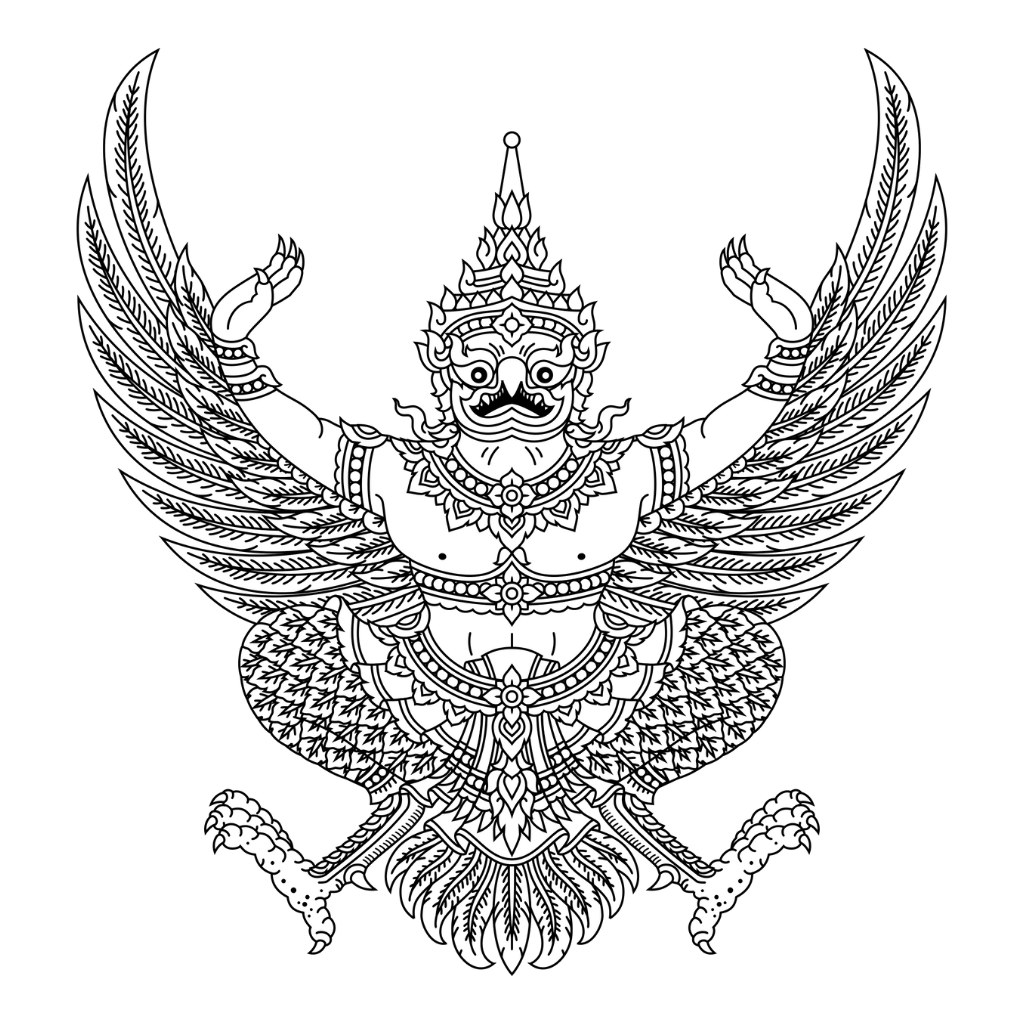 คำขออนุญาตทำงานและต่ออายุใบอนุญาตทำงานของคนต่างด้าวตามมาตรา ๖๓Work Permit Application and Renewal Application Formfor a foreigner under Section 63คำขออนุญาตทำงานและต่ออายุใบอนุญาตทำงานของคนต่างด้าวตามมาตรา ๖๓Work Permit Application and Renewal Application Formfor a foreigner under Section 63คำขออนุญาตทำงานและต่ออายุใบอนุญาตทำงานของคนต่างด้าวตามมาตรา ๖๓Work Permit Application and Renewal Application Formfor a foreigner under Section 63คำขออนุญาตทำงานและต่ออายุใบอนุญาตทำงานของคนต่างด้าวตามมาตรา ๖๓Work Permit Application and Renewal Application Formfor a foreigner under Section 63คำขออนุญาตทำงานและต่ออายุใบอนุญาตทำงานของคนต่างด้าวตามมาตรา ๖๓Work Permit Application and Renewal Application Formfor a foreigner under Section 63คำขออนุญาตทำงานและต่ออายุใบอนุญาตทำงานของคนต่างด้าวตามมาตรา ๖๓Work Permit Application and Renewal Application Formfor a foreigner under Section 63คำขออนุญาตทำงานและต่ออายุใบอนุญาตทำงานของคนต่างด้าวตามมาตรา ๖๓Work Permit Application and Renewal Application Formfor a foreigner under Section 63รูปถ่ายขนาด ๓ x ๔ ชม.Photograph 3 x 4 cm.กรมการจัดหางานDEPARTMENT OFEMPLOYMENTกระทรวงแรงงานMINISTRY OF LABOURกรมการจัดหางานDEPARTMENT OFEMPLOYMENTกระทรวงแรงงานMINISTRY OF LABOURกรมการจัดหางานDEPARTMENT OFEMPLOYMENTกระทรวงแรงงานMINISTRY OF LABOURกรมการจัดหางานDEPARTMENT OFEMPLOYMENTกระทรวงแรงงานMINISTRY OF LABOURกรมการจัดหางานDEPARTMENT OFEMPLOYMENTกระทรวงแรงงานMINISTRY OF LABOURกรมการจัดหางานDEPARTMENT OFEMPLOYMENTกระทรวงแรงงานMINISTRY OF LABOURกรมการจัดหางานDEPARTMENT OFEMPLOYMENTกระทรวงแรงงานMINISTRY OF LABOURกรมการจัดหางานDEPARTMENT OFEMPLOYMENTกระทรวงแรงงานMINISTRY OF LABOURคำขออนุญาตทำงานและต่ออายุใบอนุญาตทำงานของคนต่างด้าวตามมาตรา ๖๓Work Permit Application and Renewal Application Formfor a foreigner under Section 63คำขออนุญาตทำงานและต่ออายุใบอนุญาตทำงานของคนต่างด้าวตามมาตรา ๖๓Work Permit Application and Renewal Application Formfor a foreigner under Section 63คำขออนุญาตทำงานและต่ออายุใบอนุญาตทำงานของคนต่างด้าวตามมาตรา ๖๓Work Permit Application and Renewal Application Formfor a foreigner under Section 63คำขออนุญาตทำงานและต่ออายุใบอนุญาตทำงานของคนต่างด้าวตามมาตรา ๖๓Work Permit Application and Renewal Application Formfor a foreigner under Section 63คำขออนุญาตทำงานและต่ออายุใบอนุญาตทำงานของคนต่างด้าวตามมาตรา ๖๓Work Permit Application and Renewal Application Formfor a foreigner under Section 63คำขออนุญาตทำงานและต่ออายุใบอนุญาตทำงานของคนต่างด้าวตามมาตรา ๖๓Work Permit Application and Renewal Application Formfor a foreigner under Section 63คำขออนุญาตทำงานและต่ออายุใบอนุญาตทำงานของคนต่างด้าวตามมาตรา ๖๓Work Permit Application and Renewal Application Formfor a foreigner under Section 63รูปถ่ายขนาด ๓ x ๔ ชม.Photograph 3 x 4 cm.คำขออนุญาตทำงานคำขออนุญาตทำงานคำขออนุญาตทำงานคำขออนุญาตทำงานคำขออนุญาตทำงานคำขออนุญาตทำงานคำขออนุญาตทำงานคำขออนุญาตทำงานคำขออนุญาตทำงานคำขออนุญาตทำงานคำขออนุญาตทำงานคำขออนุญาตทำงานคำขออนุญาตทำงานWork Permit ApplicationWork Permit ApplicationWork Permit ApplicationWork Permit ApplicationWork Permit ApplicationWork Permit ApplicationWork Permit ApplicationWork Permit ApplicationWork Permit ApplicationWork Permit ApplicationWork Permit ApplicationWork Permit ApplicationWork Permit Applicationคำขอต่ออายุใบอนุญาตทำงานคำขอต่ออายุใบอนุญาตทำงานคำขอต่ออายุใบอนุญาตทำงานคำขอต่ออายุใบอนุญาตทำงานคำขอต่ออายุใบอนุญาตทำงานคำขอต่ออายุใบอนุญาตทำงานคำขอต่ออายุใบอนุญาตทำงานคำขอต่ออายุใบอนุญาตทำงานคำขอต่ออายุใบอนุญาตทำงานคำขอต่ออายุใบอนุญาตทำงานคำขอต่ออายุใบอนุญาตทำงานคำขอต่ออายุใบอนุญาตทำงานคำขอต่ออายุใบอนุญาตทำงานWork Permit Renewal ApplicationWork Permit Renewal ApplicationWork Permit Renewal ApplicationWork Permit Renewal ApplicationWork Permit Renewal ApplicationWork Permit Renewal ApplicationWork Permit Renewal ApplicationWork Permit Renewal ApplicationWork Permit Renewal ApplicationWork Permit Renewal ApplicationWork Permit Renewal ApplicationWork Permit Renewal ApplicationWork Permit Renewal Application1.1.ข้อมูลคนต่างด้าวข้อมูลคนต่างด้าวข้อมูลคนต่างด้าวข้อมูลคนต่างด้าวข้อมูลคนต่างด้าวข้อมูลคนต่างด้าวข้อมูลคนต่างด้าวข้อมูลคนต่างด้าวข้อมูลคนต่างด้าวข้อมูลคนต่างด้าวข้อมูลคนต่างด้าวข้อมูลคนต่างด้าวข้อมูลคนต่างด้าวข้อมูลคนต่างด้าวParticulars of foreignerParticulars of foreignerParticulars of foreignerParticulars of foreignerParticulars of foreignerParticulars of foreignerParticulars of foreignerParticulars of foreignerParticulars of foreignerParticulars of foreignerParticulars of foreignerParticulars of foreignerParticulars of foreignerParticulars of foreigner1.11.1ชื่อผู้ยื่นคำขอ       นาย/นาง/นางสาว……..…………………………………………………………………………………………………………….ชื่อผู้ยื่นคำขอ       นาย/นาง/นางสาว……..…………………………………………………………………………………………………………….ชื่อผู้ยื่นคำขอ       นาย/นาง/นางสาว……..…………………………………………………………………………………………………………….ชื่อผู้ยื่นคำขอ       นาย/นาง/นางสาว……..…………………………………………………………………………………………………………….ชื่อผู้ยื่นคำขอ       นาย/นาง/นางสาว……..…………………………………………………………………………………………………………….ชื่อผู้ยื่นคำขอ       นาย/นาง/นางสาว……..…………………………………………………………………………………………………………….ชื่อผู้ยื่นคำขอ       นาย/นาง/นางสาว……..…………………………………………………………………………………………………………….ชื่อผู้ยื่นคำขอ       นาย/นาง/นางสาว……..…………………………………………………………………………………………………………….ชื่อผู้ยื่นคำขอ       นาย/นาง/นางสาว……..…………………………………………………………………………………………………………….ชื่อผู้ยื่นคำขอ       นาย/นาง/นางสาว……..…………………………………………………………………………………………………………….ชื่อผู้ยื่นคำขอ       นาย/นาง/นางสาว……..…………………………………………………………………………………………………………….ชื่อผู้ยื่นคำขอ       นาย/นาง/นางสาว……..…………………………………………………………………………………………………………….ชื่อผู้ยื่นคำขอ       นาย/นาง/นางสาว……..…………………………………………………………………………………………………………….ชื่อผู้ยื่นคำขอ       นาย/นาง/นางสาว……..…………………………………………………………………………………………………………….Name of applicant     Mr./Mrs./MissName of applicant     Mr./Mrs./MissName of applicant     Mr./Mrs./MissName of applicant     Mr./Mrs./MissName of applicant     Mr./Mrs./MissName of applicant     Mr./Mrs./MissName of applicant     Mr./Mrs./MissName of applicant     Mr./Mrs./MissName of applicant     Mr./Mrs./MissName of applicant     Mr./Mrs./MissName of applicant     Mr./Mrs./MissName of applicant     Mr./Mrs./MissName of applicant     Mr./Mrs./MissName of applicant     Mr./Mrs./Missสัญชาติ.......................................................เกิดวันที่............................................................อายุ..............................ปีสัญชาติ.......................................................เกิดวันที่............................................................อายุ..............................ปีสัญชาติ.......................................................เกิดวันที่............................................................อายุ..............................ปีสัญชาติ.......................................................เกิดวันที่............................................................อายุ..............................ปีสัญชาติ.......................................................เกิดวันที่............................................................อายุ..............................ปีสัญชาติ.......................................................เกิดวันที่............................................................อายุ..............................ปีสัญชาติ.......................................................เกิดวันที่............................................................อายุ..............................ปีสัญชาติ.......................................................เกิดวันที่............................................................อายุ..............................ปีสัญชาติ.......................................................เกิดวันที่............................................................อายุ..............................ปีสัญชาติ.......................................................เกิดวันที่............................................................อายุ..............................ปีสัญชาติ.......................................................เกิดวันที่............................................................อายุ..............................ปีสัญชาติ.......................................................เกิดวันที่............................................................อายุ..............................ปีสัญชาติ.......................................................เกิดวันที่............................................................อายุ..............................ปีสัญชาติ.......................................................เกิดวันที่............................................................อายุ..............................ปีNationality                                                    Date of birth                                                        Age                               years oldNationality                                                    Date of birth                                                        Age                               years oldNationality                                                    Date of birth                                                        Age                               years oldNationality                                                    Date of birth                                                        Age                               years oldNationality                                                    Date of birth                                                        Age                               years oldNationality                                                    Date of birth                                                        Age                               years oldNationality                                                    Date of birth                                                        Age                               years oldNationality                                                    Date of birth                                                        Age                               years oldNationality                                                    Date of birth                                                        Age                               years oldNationality                                                    Date of birth                                                        Age                               years oldNationality                                                    Date of birth                                                        Age                               years oldNationality                                                    Date of birth                                                        Age                               years oldNationality                                                    Date of birth                                                        Age                               years oldNationality                                                    Date of birth                                                        Age                               years old1.21.2ที่อยู่ในประเทศไทย เลขที่................ หมู่ที่/อาคาร..................................................................ซอย………………….……..……..ที่อยู่ในประเทศไทย เลขที่................ หมู่ที่/อาคาร..................................................................ซอย………………….……..……..ที่อยู่ในประเทศไทย เลขที่................ หมู่ที่/อาคาร..................................................................ซอย………………….……..……..ที่อยู่ในประเทศไทย เลขที่................ หมู่ที่/อาคาร..................................................................ซอย………………….……..……..ที่อยู่ในประเทศไทย เลขที่................ หมู่ที่/อาคาร..................................................................ซอย………………….……..……..ที่อยู่ในประเทศไทย เลขที่................ หมู่ที่/อาคาร..................................................................ซอย………………….……..……..ที่อยู่ในประเทศไทย เลขที่................ หมู่ที่/อาคาร..................................................................ซอย………………….……..……..ที่อยู่ในประเทศไทย เลขที่................ หมู่ที่/อาคาร..................................................................ซอย………………….……..……..ที่อยู่ในประเทศไทย เลขที่................ หมู่ที่/อาคาร..................................................................ซอย………………….……..……..ที่อยู่ในประเทศไทย เลขที่................ หมู่ที่/อาคาร..................................................................ซอย………………….……..……..ที่อยู่ในประเทศไทย เลขที่................ หมู่ที่/อาคาร..................................................................ซอย………………….……..……..ที่อยู่ในประเทศไทย เลขที่................ หมู่ที่/อาคาร..................................................................ซอย………………….……..……..ที่อยู่ในประเทศไทย เลขที่................ หมู่ที่/อาคาร..................................................................ซอย………………….……..……..ที่อยู่ในประเทศไทย เลขที่................ หมู่ที่/อาคาร..................................................................ซอย………………….……..……..Address in Thailand No.                          Village No./ Building                                                         Soi (Side Street/ Lane/ Alley)Address in Thailand No.                          Village No./ Building                                                         Soi (Side Street/ Lane/ Alley)Address in Thailand No.                          Village No./ Building                                                         Soi (Side Street/ Lane/ Alley)Address in Thailand No.                          Village No./ Building                                                         Soi (Side Street/ Lane/ Alley)Address in Thailand No.                          Village No./ Building                                                         Soi (Side Street/ Lane/ Alley)Address in Thailand No.                          Village No./ Building                                                         Soi (Side Street/ Lane/ Alley)Address in Thailand No.                          Village No./ Building                                                         Soi (Side Street/ Lane/ Alley)Address in Thailand No.                          Village No./ Building                                                         Soi (Side Street/ Lane/ Alley)Address in Thailand No.                          Village No./ Building                                                         Soi (Side Street/ Lane/ Alley)Address in Thailand No.                          Village No./ Building                                                         Soi (Side Street/ Lane/ Alley)Address in Thailand No.                          Village No./ Building                                                         Soi (Side Street/ Lane/ Alley)Address in Thailand No.                          Village No./ Building                                                         Soi (Side Street/ Lane/ Alley)Address in Thailand No.                          Village No./ Building                                                         Soi (Side Street/ Lane/ Alley)Address in Thailand No.                          Village No./ Building                                                         Soi (Side Street/ Lane/ Alley)ถนน................................................. ตำบล/แขวง.................................................อำเภอ/เขต………………………………………ถนน................................................. ตำบล/แขวง.................................................อำเภอ/เขต………………………………………ถนน................................................. ตำบล/แขวง.................................................อำเภอ/เขต………………………………………ถนน................................................. ตำบล/แขวง.................................................อำเภอ/เขต………………………………………ถนน................................................. ตำบล/แขวง.................................................อำเภอ/เขต………………………………………ถนน................................................. ตำบล/แขวง.................................................อำเภอ/เขต………………………………………ถนน................................................. ตำบล/แขวง.................................................อำเภอ/เขต………………………………………ถนน................................................. ตำบล/แขวง.................................................อำเภอ/เขต………………………………………ถนน................................................. ตำบล/แขวง.................................................อำเภอ/เขต………………………………………ถนน................................................. ตำบล/แขวง.................................................อำเภอ/เขต………………………………………ถนน................................................. ตำบล/แขวง.................................................อำเภอ/เขต………………………………………ถนน................................................. ตำบล/แขวง.................................................อำเภอ/เขต………………………………………ถนน................................................. ตำบล/แขวง.................................................อำเภอ/เขต………………………………………ถนน................................................. ตำบล/แขวง.................................................อำเภอ/เขต………………………………………Road                                                   Sub-district                                                     DistrictRoad                                                   Sub-district                                                     DistrictRoad                                                   Sub-district                                                     DistrictRoad                                                   Sub-district                                                     DistrictRoad                                                   Sub-district                                                     DistrictRoad                                                   Sub-district                                                     DistrictRoad                                                   Sub-district                                                     DistrictRoad                                                   Sub-district                                                     DistrictRoad                                                   Sub-district                                                     DistrictRoad                                                   Sub-district                                                     DistrictRoad                                                   Sub-district                                                     DistrictRoad                                                   Sub-district                                                     DistrictRoad                                                   Sub-district                                                     DistrictRoad                                                   Sub-district                                                     Districtจังหวัด.................................................. รหัสไปรษณีย์............................................ โทรศัพท์………………………………………..จังหวัด.................................................. รหัสไปรษณีย์............................................ โทรศัพท์………………………………………..จังหวัด.................................................. รหัสไปรษณีย์............................................ โทรศัพท์………………………………………..จังหวัด.................................................. รหัสไปรษณีย์............................................ โทรศัพท์………………………………………..จังหวัด.................................................. รหัสไปรษณีย์............................................ โทรศัพท์………………………………………..จังหวัด.................................................. รหัสไปรษณีย์............................................ โทรศัพท์………………………………………..จังหวัด.................................................. รหัสไปรษณีย์............................................ โทรศัพท์………………………………………..จังหวัด.................................................. รหัสไปรษณีย์............................................ โทรศัพท์………………………………………..จังหวัด.................................................. รหัสไปรษณีย์............................................ โทรศัพท์………………………………………..จังหวัด.................................................. รหัสไปรษณีย์............................................ โทรศัพท์………………………………………..จังหวัด.................................................. รหัสไปรษณีย์............................................ โทรศัพท์………………………………………..จังหวัด.................................................. รหัสไปรษณีย์............................................ โทรศัพท์………………………………………..จังหวัด.................................................. รหัสไปรษณีย์............................................ โทรศัพท์………………………………………..จังหวัด.................................................. รหัสไปรษณีย์............................................ โทรศัพท์………………………………………..Province                                                    Postal code                                                  TelephoneProvince                                                    Postal code                                                  TelephoneProvince                                                    Postal code                                                  TelephoneProvince                                                    Postal code                                                  TelephoneProvince                                                    Postal code                                                  TelephoneProvince                                                    Postal code                                                  TelephoneProvince                                                    Postal code                                                  TelephoneProvince                                                    Postal code                                                  TelephoneProvince                                                    Postal code                                                  TelephoneProvince                                                    Postal code                                                  TelephoneProvince                                                    Postal code                                                  TelephoneProvince                                                    Postal code                                                  TelephoneProvince                                                    Postal code                                                  TelephoneProvince                                                    Postal code                                                  Telephoneโทรสาร....................................................ไปรษณีย์อิเล็กทรอนิกส์……………………………………………………………………………..โทรสาร....................................................ไปรษณีย์อิเล็กทรอนิกส์……………………………………………………………………………..โทรสาร....................................................ไปรษณีย์อิเล็กทรอนิกส์……………………………………………………………………………..โทรสาร....................................................ไปรษณีย์อิเล็กทรอนิกส์……………………………………………………………………………..โทรสาร....................................................ไปรษณีย์อิเล็กทรอนิกส์……………………………………………………………………………..โทรสาร....................................................ไปรษณีย์อิเล็กทรอนิกส์……………………………………………………………………………..โทรสาร....................................................ไปรษณีย์อิเล็กทรอนิกส์……………………………………………………………………………..โทรสาร....................................................ไปรษณีย์อิเล็กทรอนิกส์……………………………………………………………………………..โทรสาร....................................................ไปรษณีย์อิเล็กทรอนิกส์……………………………………………………………………………..โทรสาร....................................................ไปรษณีย์อิเล็กทรอนิกส์……………………………………………………………………………..โทรสาร....................................................ไปรษณีย์อิเล็กทรอนิกส์……………………………………………………………………………..โทรสาร....................................................ไปรษณีย์อิเล็กทรอนิกส์……………………………………………………………………………..โทรสาร....................................................ไปรษณีย์อิเล็กทรอนิกส์……………………………………………………………………………..โทรสาร....................................................ไปรษณีย์อิเล็กทรอนิกส์……………………………………………………………………………..Fax                                                           E-mail addressFax                                                           E-mail addressFax                                                           E-mail addressFax                                                           E-mail addressFax                                                           E-mail addressFax                                                           E-mail addressFax                                                           E-mail addressFax                                                           E-mail addressFax                                                           E-mail addressFax                                                           E-mail addressFax                                                           E-mail addressFax                                                           E-mail addressFax                                                           E-mail addressFax                                                           E-mail address1.31.3เอกสารแสดงการได้รับอนุญาตให้อยู่ในราชอาณาจักรอย่างใดอย่างหนึ่งดังต่อไปนี้เอกสารแสดงการได้รับอนุญาตให้อยู่ในราชอาณาจักรอย่างใดอย่างหนึ่งดังต่อไปนี้เอกสารแสดงการได้รับอนุญาตให้อยู่ในราชอาณาจักรอย่างใดอย่างหนึ่งดังต่อไปนี้เอกสารแสดงการได้รับอนุญาตให้อยู่ในราชอาณาจักรอย่างใดอย่างหนึ่งดังต่อไปนี้เอกสารแสดงการได้รับอนุญาตให้อยู่ในราชอาณาจักรอย่างใดอย่างหนึ่งดังต่อไปนี้เอกสารแสดงการได้รับอนุญาตให้อยู่ในราชอาณาจักรอย่างใดอย่างหนึ่งดังต่อไปนี้เอกสารแสดงการได้รับอนุญาตให้อยู่ในราชอาณาจักรอย่างใดอย่างหนึ่งดังต่อไปนี้เอกสารแสดงการได้รับอนุญาตให้อยู่ในราชอาณาจักรอย่างใดอย่างหนึ่งดังต่อไปนี้เอกสารแสดงการได้รับอนุญาตให้อยู่ในราชอาณาจักรอย่างใดอย่างหนึ่งดังต่อไปนี้เอกสารแสดงการได้รับอนุญาตให้อยู่ในราชอาณาจักรอย่างใดอย่างหนึ่งดังต่อไปนี้เอกสารแสดงการได้รับอนุญาตให้อยู่ในราชอาณาจักรอย่างใดอย่างหนึ่งดังต่อไปนี้เอกสารแสดงการได้รับอนุญาตให้อยู่ในราชอาณาจักรอย่างใดอย่างหนึ่งดังต่อไปนี้เอกสารแสดงการได้รับอนุญาตให้อยู่ในราชอาณาจักรอย่างใดอย่างหนึ่งดังต่อไปนี้เอกสารแสดงการได้รับอนุญาตให้อยู่ในราชอาณาจักรอย่างใดอย่างหนึ่งดังต่อไปนี้One of the following documents showing permission for temporary stay within the KingdomOne of the following documents showing permission for temporary stay within the KingdomOne of the following documents showing permission for temporary stay within the KingdomOne of the following documents showing permission for temporary stay within the KingdomOne of the following documents showing permission for temporary stay within the KingdomOne of the following documents showing permission for temporary stay within the KingdomOne of the following documents showing permission for temporary stay within the KingdomOne of the following documents showing permission for temporary stay within the KingdomOne of the following documents showing permission for temporary stay within the KingdomOne of the following documents showing permission for temporary stay within the KingdomOne of the following documents showing permission for temporary stay within the KingdomOne of the following documents showing permission for temporary stay within the KingdomOne of the following documents showing permission for temporary stay within the KingdomOne of the following documents showing permission for temporary stay within the Kingdomหนังสือรับรองจากส่วนราชการหนังสือรับรองจากส่วนราชการหนังสือรับรองจากส่วนราชการหนังสือรับรองจากส่วนราชการหนังสือรับรองจากส่วนราชการหนังสือรับรองจากส่วนราชการหนังสือรับรองจากส่วนราชการหนังสือรับรองจากส่วนราชการหนังสือรับรองจากส่วนราชการหนังสือรับรองจากส่วนราชการหนังสือรับรองจากส่วนราชการหนังสือรับรองจากส่วนราชการหนังสือรับรองจากส่วนราชการA certificate from a government agency:A certificate from a government agency:A certificate from a government agency:A certificate from a government agency:A certificate from a government agency:A certificate from a government agency:A certificate from a government agency:A certificate from a government agency:A certificate from a government agency:A certificate from a government agency:A certificate from a government agency:A certificate from a government agency:A certificate from a government agency:หลักฐานการอนุญาตให้อยู่ในราชอาณาจักรระหว่างรอการส่งกลับออกนอกราชอาณาจักรหลักฐานการอนุญาตให้อยู่ในราชอาณาจักรระหว่างรอการส่งกลับออกนอกราชอาณาจักรหลักฐานการอนุญาตให้อยู่ในราชอาณาจักรระหว่างรอการส่งกลับออกนอกราชอาณาจักรหลักฐานการอนุญาตให้อยู่ในราชอาณาจักรระหว่างรอการส่งกลับออกนอกราชอาณาจักรหลักฐานการอนุญาตให้อยู่ในราชอาณาจักรระหว่างรอการส่งกลับออกนอกราชอาณาจักรหลักฐานการอนุญาตให้อยู่ในราชอาณาจักรระหว่างรอการส่งกลับออกนอกราชอาณาจักรหลักฐานการอนุญาตให้อยู่ในราชอาณาจักรระหว่างรอการส่งกลับออกนอกราชอาณาจักรหลักฐานการอนุญาตให้อยู่ในราชอาณาจักรระหว่างรอการส่งกลับออกนอกราชอาณาจักรหลักฐานการอนุญาตให้อยู่ในราชอาณาจักรระหว่างรอการส่งกลับออกนอกราชอาณาจักรหลักฐานการอนุญาตให้อยู่ในราชอาณาจักรระหว่างรอการส่งกลับออกนอกราชอาณาจักรหลักฐานการอนุญาตให้อยู่ในราชอาณาจักรระหว่างรอการส่งกลับออกนอกราชอาณาจักรหลักฐานการอนุญาตให้อยู่ในราชอาณาจักรระหว่างรอการส่งกลับออกนอกราชอาณาจักรหลักฐานการอนุญาตให้อยู่ในราชอาณาจักรระหว่างรอการส่งกลับออกนอกราชอาณาจักรA proof showing permission for the foreigner to remain in the Kingdom while awaiting deportationA proof showing permission for the foreigner to remain in the Kingdom while awaiting deportationA proof showing permission for the foreigner to remain in the Kingdom while awaiting deportationA proof showing permission for the foreigner to remain in the Kingdom while awaiting deportationA proof showing permission for the foreigner to remain in the Kingdom while awaiting deportationA proof showing permission for the foreigner to remain in the Kingdom while awaiting deportationA proof showing permission for the foreigner to remain in the Kingdom while awaiting deportationA proof showing permission for the foreigner to remain in the Kingdom while awaiting deportationA proof showing permission for the foreigner to remain in the Kingdom while awaiting deportationA proof showing permission for the foreigner to remain in the Kingdom while awaiting deportationA proof showing permission for the foreigner to remain in the Kingdom while awaiting deportationA proof showing permission for the foreigner to remain in the Kingdom while awaiting deportationA proof showing permission for the foreigner to remain in the Kingdom while awaiting deportation(ระบุ)............................................................................................................................................................................(ระบุ)............................................................................................................................................................................(ระบุ)............................................................................................................................................................................(ระบุ)............................................................................................................................................................................(ระบุ)............................................................................................................................................................................(ระบุ)............................................................................................................................................................................(ระบุ)............................................................................................................................................................................(ระบุ)............................................................................................................................................................................(ระบุ)............................................................................................................................................................................(ระบุ)............................................................................................................................................................................(ระบุ)............................................................................................................................................................................(ระบุ)............................................................................................................................................................................(ระบุ)............................................................................................................................................................................(specify)(specify)(specify)(specify)(specify)(specify)(specify)(specify)(specify)(specify)(specify)(specify)(specify)เลขที่..........................................................................................................ออกให้วันที่…………………………………………………เลขที่..........................................................................................................ออกให้วันที่…………………………………………………เลขที่..........................................................................................................ออกให้วันที่…………………………………………………เลขที่..........................................................................................................ออกให้วันที่…………………………………………………เลขที่..........................................................................................................ออกให้วันที่…………………………………………………เลขที่..........................................................................................................ออกให้วันที่…………………………………………………เลขที่..........................................................................................................ออกให้วันที่…………………………………………………เลขที่..........................................................................................................ออกให้วันที่…………………………………………………เลขที่..........................................................................................................ออกให้วันที่…………………………………………………เลขที่..........................................................................................................ออกให้วันที่…………………………………………………เลขที่..........................................................................................................ออกให้วันที่…………………………………………………เลขที่..........................................................................................................ออกให้วันที่…………………………………………………เลขที่..........................................................................................................ออกให้วันที่…………………………………………………เลขที่..........................................................................................................ออกให้วันที่…………………………………………………No.                                                                                                             Date of issueNo.                                                                                                             Date of issueNo.                                                                                                             Date of issueNo.                                                                                                             Date of issueNo.                                                                                                             Date of issueNo.                                                                                                             Date of issueNo.                                                                                                             Date of issueNo.                                                                                                             Date of issueNo.                                                                                                             Date of issueNo.                                                                                                             Date of issueNo.                                                                                                             Date of issueNo.                                                                                                             Date of issueNo.                                                                                                             Date of issueNo.                                                                                                             Date of issueใช้ไดถึงวันที่………………………………………………………………………………………………………………………………………………………..ใช้ไดถึงวันที่………………………………………………………………………………………………………………………………………………………..ใช้ไดถึงวันที่………………………………………………………………………………………………………………………………………………………..ใช้ไดถึงวันที่………………………………………………………………………………………………………………………………………………………..ใช้ไดถึงวันที่………………………………………………………………………………………………………………………………………………………..ใช้ไดถึงวันที่………………………………………………………………………………………………………………………………………………………..ใช้ไดถึงวันที่………………………………………………………………………………………………………………………………………………………..ใช้ไดถึงวันที่………………………………………………………………………………………………………………………………………………………..ใช้ไดถึงวันที่………………………………………………………………………………………………………………………………………………………..ใช้ไดถึงวันที่………………………………………………………………………………………………………………………………………………………..ใช้ไดถึงวันที่………………………………………………………………………………………………………………………………………………………..ใช้ไดถึงวันที่………………………………………………………………………………………………………………………………………………………..ใช้ไดถึงวันที่………………………………………………………………………………………………………………………………………………………..ใช้ไดถึงวันที่………………………………………………………………………………………………………………………………………………………..Valid untilValid untilValid untilValid untilValid untilValid untilValid untilValid untilValid untilValid untilValid untilValid untilValid untilValid until2.2.ข้อมูลการทำงานข้อมูลการทำงานข้อมูลการทำงานข้อมูลการทำงานข้อมูลการทำงานข้อมูลการทำงานข้อมูลการทำงานข้อมูลการทำงานข้อมูลการทำงานข้อมูลการทำงานข้อมูลการทำงานข้อมูลการทำงานข้อมูลการทำงานข้อมูลการทำงานEmployment record: previous and/or current work permit (if any)Employment record: previous and/or current work permit (if any)Employment record: previous and/or current work permit (if any)Employment record: previous and/or current work permit (if any)Employment record: previous and/or current work permit (if any)Employment record: previous and/or current work permit (if any)Employment record: previous and/or current work permit (if any)Employment record: previous and/or current work permit (if any)Employment record: previous and/or current work permit (if any)Employment record: previous and/or current work permit (if any)Employment record: previous and/or current work permit (if any)Employment record: previous and/or current work permit (if any)Employment record: previous and/or current work permit (if any)Employment record: previous and/or current work permit (if any)2.12.1กรณีขออนุญาตทำงานกรณีขออนุญาตทำงานกรณีขออนุญาตทำงานกรณีขออนุญาตทำงานกรณีขออนุญาตทำงานกรณีขออนุญาตทำงานกรณีขออนุญาตทำงานกรณีขออนุญาตทำงานกรณีขออนุญาตทำงานกรณีขออนุญาตทำงานกรณีขออนุญาตทำงานกรณีขออนุญาตทำงานกรณีขออนุญาตทำงานกรณีขออนุญาตทำงานIn case of work permit applicationIn case of work permit applicationIn case of work permit applicationIn case of work permit applicationIn case of work permit applicationIn case of work permit applicationIn case of work permit applicationIn case of work permit applicationIn case of work permit applicationIn case of work permit applicationIn case of work permit applicationIn case of work permit applicationIn case of work permit applicationIn case of work permit applicationไม่เคยมีใบอนุญาตทำงานไม่เคยมีใบอนุญาตทำงานไม่เคยมีใบอนุญาตทำงานไม่เคยมีใบอนุญาตทำงานไม่เคยมีใบอนุญาตทำงานไม่เคยมีใบอนุญาตทำงานไม่เคยมีใบอนุญาตทำงานไม่เคยมีใบอนุญาตทำงานเคยมีใบอนุญาตทำงาน เลขที่ ……………………………………………..เคยมีใบอนุญาตทำงาน เลขที่ ……………………………………………..เคยมีใบอนุญาตทำงาน เลขที่ ……………………………………………..Have not been granted any work permitHave not been granted any work permitHave not been granted any work permitHave not been granted any work permitHave not been granted any work permitHave not been granted any work permitHave not been granted any work permitHave not been granted any work permitHave been granted a work permit No.Have been granted a work permit No.Have been granted a work permit No.2.22.2กรณีขอต่ออายุใบอนุญาตทำงานกรณีขอต่ออายุใบอนุญาตทำงานกรณีขอต่ออายุใบอนุญาตทำงานกรณีขอต่ออายุใบอนุญาตทำงานกรณีขอต่ออายุใบอนุญาตทำงานกรณีขอต่ออายุใบอนุญาตทำงานกรณีขอต่ออายุใบอนุญาตทำงานกรณีขอต่ออายุใบอนุญาตทำงานกรณีขอต่ออายุใบอนุญาตทำงานกรณีขอต่ออายุใบอนุญาตทำงานกรณีขอต่ออายุใบอนุญาตทำงานกรณีขอต่ออายุใบอนุญาตทำงานกรณีขอต่ออายุใบอนุญาตทำงานกรณีขอต่ออายุใบอนุญาตทำงานIn case of work permit renewal applicationIn case of work permit renewal applicationIn case of work permit renewal applicationIn case of work permit renewal applicationIn case of work permit renewal applicationIn case of work permit renewal applicationIn case of work permit renewal applicationIn case of work permit renewal applicationIn case of work permit renewal applicationIn case of work permit renewal applicationIn case of work permit renewal applicationIn case of work permit renewal applicationIn case of work permit renewal applicationIn case of work permit renewal applicationใบอนุญาตทำงานปัจจุบัน เลขที่…………………………………………………………..………. ออกให้วันที่.............................................ใบอนุญาตทำงานปัจจุบัน เลขที่…………………………………………………………..………. ออกให้วันที่.............................................ใบอนุญาตทำงานปัจจุบัน เลขที่…………………………………………………………..………. ออกให้วันที่.............................................ใบอนุญาตทำงานปัจจุบัน เลขที่…………………………………………………………..………. ออกให้วันที่.............................................ใบอนุญาตทำงานปัจจุบัน เลขที่…………………………………………………………..………. ออกให้วันที่.............................................ใบอนุญาตทำงานปัจจุบัน เลขที่…………………………………………………………..………. ออกให้วันที่.............................................ใบอนุญาตทำงานปัจจุบัน เลขที่…………………………………………………………..………. ออกให้วันที่.............................................ใบอนุญาตทำงานปัจจุบัน เลขที่…………………………………………………………..………. ออกให้วันที่.............................................ใบอนุญาตทำงานปัจจุบัน เลขที่…………………………………………………………..………. ออกให้วันที่.............................................ใบอนุญาตทำงานปัจจุบัน เลขที่…………………………………………………………..………. ออกให้วันที่.............................................ใบอนุญาตทำงานปัจจุบัน เลขที่…………………………………………………………..………. ออกให้วันที่.............................................ใบอนุญาตทำงานปัจจุบัน เลขที่…………………………………………………………..………. ออกให้วันที่.............................................ใบอนุญาตทำงานปัจจุบัน เลขที่…………………………………………………………..………. ออกให้วันที่.............................................ใบอนุญาตทำงานปัจจุบัน เลขที่…………………………………………………………..………. ออกให้วันที่.............................................Current work permit No.                                                                                               Date of issueCurrent work permit No.                                                                                               Date of issueCurrent work permit No.                                                                                               Date of issueCurrent work permit No.                                                                                               Date of issueCurrent work permit No.                                                                                               Date of issueCurrent work permit No.                                                                                               Date of issueCurrent work permit No.                                                                                               Date of issueCurrent work permit No.                                                                                               Date of issueCurrent work permit No.                                                                                               Date of issueCurrent work permit No.                                                                                               Date of issueCurrent work permit No.                                                                                               Date of issueCurrent work permit No.                                                                                               Date of issueCurrent work permit No.                                                                                               Date of issueCurrent work permit No.                                                                                               Date of issueออกให้ที่ (จังหวัด).................................................................................................. ใช้ได้ถึงวันที่.............................................ออกให้ที่ (จังหวัด).................................................................................................. ใช้ได้ถึงวันที่.............................................ออกให้ที่ (จังหวัด).................................................................................................. ใช้ได้ถึงวันที่.............................................ออกให้ที่ (จังหวัด).................................................................................................. ใช้ได้ถึงวันที่.............................................ออกให้ที่ (จังหวัด).................................................................................................. ใช้ได้ถึงวันที่.............................................ออกให้ที่ (จังหวัด).................................................................................................. ใช้ได้ถึงวันที่.............................................ออกให้ที่ (จังหวัด).................................................................................................. ใช้ได้ถึงวันที่.............................................ออกให้ที่ (จังหวัด).................................................................................................. ใช้ได้ถึงวันที่.............................................ออกให้ที่ (จังหวัด).................................................................................................. ใช้ได้ถึงวันที่.............................................ออกให้ที่ (จังหวัด).................................................................................................. ใช้ได้ถึงวันที่.............................................ออกให้ที่ (จังหวัด).................................................................................................. ใช้ได้ถึงวันที่.............................................ออกให้ที่ (จังหวัด).................................................................................................. ใช้ได้ถึงวันที่.............................................ออกให้ที่ (จังหวัด).................................................................................................. ใช้ได้ถึงวันที่.............................................ออกให้ที่ (จังหวัด).................................................................................................. ใช้ได้ถึงวันที่.............................................Issued in (Province)                                                                                                      Valid untilIssued in (Province)                                                                                                      Valid untilIssued in (Province)                                                                                                      Valid untilIssued in (Province)                                                                                                      Valid untilIssued in (Province)                                                                                                      Valid untilIssued in (Province)                                                                                                      Valid untilIssued in (Province)                                                                                                      Valid untilIssued in (Province)                                                                                                      Valid untilIssued in (Province)                                                                                                      Valid untilIssued in (Province)                                                                                                      Valid untilIssued in (Province)                                                                                                      Valid untilIssued in (Province)                                                                                                      Valid untilIssued in (Province)                                                                                                      Valid untilIssued in (Province)                                                                                                      Valid until3.3.ข้อมูลการขออนุญาตข้อมูลการขออนุญาตข้อมูลการขออนุญาตข้อมูลการขออนุญาตข้อมูลการขออนุญาตข้อมูลการขออนุญาตข้อมูลการขออนุญาตข้อมูลการขออนุญาตข้อมูลการขออนุญาตข้อมูลการขออนุญาตข้อมูลการขออนุญาตข้อมูลการขออนุญาตข้อมูลการขออนุญาตข้อมูลการขออนุญาตParticulars of this applicationParticulars of this applicationParticulars of this applicationParticulars of this applicationParticulars of this applicationParticulars of this applicationParticulars of this applicationParticulars of this applicationParticulars of this applicationParticulars of this applicationParticulars of this applicationParticulars of this applicationParticulars of this applicationParticulars of this application3.13.1ประเภทงานที่ขออนุญาต………………………………………………………………………………………………………………………………………..ประเภทงานที่ขออนุญาต………………………………………………………………………………………………………………………………………..ประเภทงานที่ขออนุญาต………………………………………………………………………………………………………………………………………..ประเภทงานที่ขออนุญาต………………………………………………………………………………………………………………………………………..ประเภทงานที่ขออนุญาต………………………………………………………………………………………………………………………………………..ประเภทงานที่ขออนุญาต………………………………………………………………………………………………………………………………………..ประเภทงานที่ขออนุญาต………………………………………………………………………………………………………………………………………..ประเภทงานที่ขออนุญาต………………………………………………………………………………………………………………………………………..ประเภทงานที่ขออนุญาต………………………………………………………………………………………………………………………………………..ประเภทงานที่ขออนุญาต………………………………………………………………………………………………………………………………………..ประเภทงานที่ขออนุญาต………………………………………………………………………………………………………………………………………..ประเภทงานที่ขออนุญาต………………………………………………………………………………………………………………………………………..ประเภทงานที่ขออนุญาต………………………………………………………………………………………………………………………………………..ประเภทงานที่ขออนุญาต………………………………………………………………………………………………………………………………………..Type(s) of work appliedType(s) of work appliedType(s) of work appliedType(s) of work appliedType(s) of work appliedType(s) of work appliedType(s) of work appliedType(s) of work appliedType(s) of work appliedType(s) of work appliedType(s) of work appliedType(s) of work appliedType(s) of work appliedType(s) of work appliedลักษณะงาน............................................................................................................................................................................ลักษณะงาน............................................................................................................................................................................ลักษณะงาน............................................................................................................................................................................ลักษณะงาน............................................................................................................................................................................ลักษณะงาน............................................................................................................................................................................ลักษณะงาน............................................................................................................................................................................ลักษณะงาน............................................................................................................................................................................ลักษณะงาน............................................................................................................................................................................ลักษณะงาน............................................................................................................................................................................ลักษณะงาน............................................................................................................................................................................ลักษณะงาน............................................................................................................................................................................ลักษณะงาน............................................................................................................................................................................ลักษณะงาน............................................................................................................................................................................ลักษณะงาน............................................................................................................................................................................Nature of workNature of workNature of workNature of workNature of workNature of workNature of workNature of workNature of workNature of workNature of workNature of workNature of workNature of work(กรณีเป็นงานที่กฎหมายกำหนดให้ผู้ประกอบวิชาชีพต้องได้รับการอนุญาตหรือการรับรอง)(กรณีเป็นงานที่กฎหมายกำหนดให้ผู้ประกอบวิชาชีพต้องได้รับการอนุญาตหรือการรับรอง)(กรณีเป็นงานที่กฎหมายกำหนดให้ผู้ประกอบวิชาชีพต้องได้รับการอนุญาตหรือการรับรอง)(กรณีเป็นงานที่กฎหมายกำหนดให้ผู้ประกอบวิชาชีพต้องได้รับการอนุญาตหรือการรับรอง)(กรณีเป็นงานที่กฎหมายกำหนดให้ผู้ประกอบวิชาชีพต้องได้รับการอนุญาตหรือการรับรอง)(กรณีเป็นงานที่กฎหมายกำหนดให้ผู้ประกอบวิชาชีพต้องได้รับการอนุญาตหรือการรับรอง)(กรณีเป็นงานที่กฎหมายกำหนดให้ผู้ประกอบวิชาชีพต้องได้รับการอนุญาตหรือการรับรอง)(กรณีเป็นงานที่กฎหมายกำหนดให้ผู้ประกอบวิชาชีพต้องได้รับการอนุญาตหรือการรับรอง)(กรณีเป็นงานที่กฎหมายกำหนดให้ผู้ประกอบวิชาชีพต้องได้รับการอนุญาตหรือการรับรอง)(กรณีเป็นงานที่กฎหมายกำหนดให้ผู้ประกอบวิชาชีพต้องได้รับการอนุญาตหรือการรับรอง)(กรณีเป็นงานที่กฎหมายกำหนดให้ผู้ประกอบวิชาชีพต้องได้รับการอนุญาตหรือการรับรอง)(กรณีเป็นงานที่กฎหมายกำหนดให้ผู้ประกอบวิชาชีพต้องได้รับการอนุญาตหรือการรับรอง)(กรณีเป็นงานที่กฎหมายกำหนดให้ผู้ประกอบวิชาชีพต้องได้รับการอนุญาตหรือการรับรอง)(กรณีเป็นงานที่กฎหมายกำหนดให้ผู้ประกอบวิชาชีพต้องได้รับการอนุญาตหรือการรับรอง)(In case of work which the practitioner is legally required to hold a professional license or have passed professional certification)(In case of work which the practitioner is legally required to hold a professional license or have passed professional certification)(In case of work which the practitioner is legally required to hold a professional license or have passed professional certification)(In case of work which the practitioner is legally required to hold a professional license or have passed professional certification)(In case of work which the practitioner is legally required to hold a professional license or have passed professional certification)(In case of work which the practitioner is legally required to hold a professional license or have passed professional certification)(In case of work which the practitioner is legally required to hold a professional license or have passed professional certification)(In case of work which the practitioner is legally required to hold a professional license or have passed professional certification)(In case of work which the practitioner is legally required to hold a professional license or have passed professional certification)(In case of work which the practitioner is legally required to hold a professional license or have passed professional certification)(In case of work which the practitioner is legally required to hold a professional license or have passed professional certification)(In case of work which the practitioner is legally required to hold a professional license or have passed professional certification)(In case of work which the practitioner is legally required to hold a professional license or have passed professional certification)(In case of work which the practitioner is legally required to hold a professional license or have passed professional certification)เอกสารแสดงการอนุญาตหรือการรับรอง เลขที่..................................ออกให้โดย...................................................................เอกสารแสดงการอนุญาตหรือการรับรอง เลขที่..................................ออกให้โดย...................................................................เอกสารแสดงการอนุญาตหรือการรับรอง เลขที่..................................ออกให้โดย...................................................................เอกสารแสดงการอนุญาตหรือการรับรอง เลขที่..................................ออกให้โดย...................................................................เอกสารแสดงการอนุญาตหรือการรับรอง เลขที่..................................ออกให้โดย...................................................................เอกสารแสดงการอนุญาตหรือการรับรอง เลขที่..................................ออกให้โดย...................................................................เอกสารแสดงการอนุญาตหรือการรับรอง เลขที่..................................ออกให้โดย...................................................................เอกสารแสดงการอนุญาตหรือการรับรอง เลขที่..................................ออกให้โดย...................................................................เอกสารแสดงการอนุญาตหรือการรับรอง เลขที่..................................ออกให้โดย...................................................................เอกสารแสดงการอนุญาตหรือการรับรอง เลขที่..................................ออกให้โดย...................................................................เอกสารแสดงการอนุญาตหรือการรับรอง เลขที่..................................ออกให้โดย...................................................................เอกสารแสดงการอนุญาตหรือการรับรอง เลขที่..................................ออกให้โดย...................................................................เอกสารแสดงการอนุญาตหรือการรับรอง เลขที่..................................ออกให้โดย...................................................................เอกสารแสดงการอนุญาตหรือการรับรอง เลขที่..................................ออกให้โดย...................................................................Professional license/ certificate No.                                                           Issued byProfessional license/ certificate No.                                                           Issued byProfessional license/ certificate No.                                                           Issued byProfessional license/ certificate No.                                                           Issued byProfessional license/ certificate No.                                                           Issued byProfessional license/ certificate No.                                                           Issued byProfessional license/ certificate No.                                                           Issued byProfessional license/ certificate No.                                                           Issued byProfessional license/ certificate No.                                                           Issued byProfessional license/ certificate No.                                                           Issued byProfessional license/ certificate No.                                                           Issued byProfessional license/ certificate No.                                                           Issued byProfessional license/ certificate No.                                                           Issued byProfessional license/ certificate No.                                                           Issued byออกให้วันที่.............................................................................. ใช้ได้ถึงวันที่...........................................................................ออกให้วันที่.............................................................................. ใช้ได้ถึงวันที่...........................................................................ออกให้วันที่.............................................................................. ใช้ได้ถึงวันที่...........................................................................ออกให้วันที่.............................................................................. ใช้ได้ถึงวันที่...........................................................................ออกให้วันที่.............................................................................. ใช้ได้ถึงวันที่...........................................................................ออกให้วันที่.............................................................................. ใช้ได้ถึงวันที่...........................................................................ออกให้วันที่.............................................................................. ใช้ได้ถึงวันที่...........................................................................ออกให้วันที่.............................................................................. ใช้ได้ถึงวันที่...........................................................................ออกให้วันที่.............................................................................. ใช้ได้ถึงวันที่...........................................................................ออกให้วันที่.............................................................................. ใช้ได้ถึงวันที่...........................................................................ออกให้วันที่.............................................................................. ใช้ได้ถึงวันที่...........................................................................ออกให้วันที่.............................................................................. ใช้ได้ถึงวันที่...........................................................................ออกให้วันที่.............................................................................. ใช้ได้ถึงวันที่...........................................................................ออกให้วันที่.............................................................................. ใช้ได้ถึงวันที่...........................................................................Issued on                                                                                      Valid untilIssued on                                                                                      Valid untilIssued on                                                                                      Valid untilIssued on                                                                                      Valid untilIssued on                                                                                      Valid untilIssued on                                                                                      Valid untilIssued on                                                                                      Valid untilIssued on                                                                                      Valid untilIssued on                                                                                      Valid untilIssued on                                                                                      Valid untilIssued on                                                                                      Valid untilIssued on                                                                                      Valid untilIssued on                                                                                      Valid untilIssued on                                                                                      Valid until3.23.2ชื่อนายจ้าง..............................................................................................................................................................................ชื่อนายจ้าง..............................................................................................................................................................................ชื่อนายจ้าง..............................................................................................................................................................................ชื่อนายจ้าง..............................................................................................................................................................................ชื่อนายจ้าง..............................................................................................................................................................................ชื่อนายจ้าง..............................................................................................................................................................................ชื่อนายจ้าง..............................................................................................................................................................................ชื่อนายจ้าง..............................................................................................................................................................................ชื่อนายจ้าง..............................................................................................................................................................................ชื่อนายจ้าง..............................................................................................................................................................................ชื่อนายจ้าง..............................................................................................................................................................................ชื่อนายจ้าง..............................................................................................................................................................................ชื่อนายจ้าง..............................................................................................................................................................................ชื่อนายจ้าง..............................................................................................................................................................................Name of employerName of employerName of employerName of employerName of employerName of employerName of employerName of employerName of employerName of employerName of employerName of employerName of employerName of employerที่อยู่ เลขที่............................หมู่ที่/อาคาร...................................................................ซอย.....................................................ที่อยู่ เลขที่............................หมู่ที่/อาคาร...................................................................ซอย.....................................................ที่อยู่ เลขที่............................หมู่ที่/อาคาร...................................................................ซอย.....................................................ที่อยู่ เลขที่............................หมู่ที่/อาคาร...................................................................ซอย.....................................................ที่อยู่ เลขที่............................หมู่ที่/อาคาร...................................................................ซอย.....................................................ที่อยู่ เลขที่............................หมู่ที่/อาคาร...................................................................ซอย.....................................................ที่อยู่ เลขที่............................หมู่ที่/อาคาร...................................................................ซอย.....................................................ที่อยู่ เลขที่............................หมู่ที่/อาคาร...................................................................ซอย.....................................................ที่อยู่ เลขที่............................หมู่ที่/อาคาร...................................................................ซอย.....................................................ที่อยู่ เลขที่............................หมู่ที่/อาคาร...................................................................ซอย.....................................................ที่อยู่ เลขที่............................หมู่ที่/อาคาร...................................................................ซอย.....................................................ที่อยู่ เลขที่............................หมู่ที่/อาคาร...................................................................ซอย.....................................................ที่อยู่ เลขที่............................หมู่ที่/อาคาร...................................................................ซอย.....................................................ที่อยู่ เลขที่............................หมู่ที่/อาคาร...................................................................ซอย.....................................................Address No.                            Village No./ Building                                                           Soi (Side Street/ Lane/ Alley)Address No.                            Village No./ Building                                                           Soi (Side Street/ Lane/ Alley)Address No.                            Village No./ Building                                                           Soi (Side Street/ Lane/ Alley)Address No.                            Village No./ Building                                                           Soi (Side Street/ Lane/ Alley)Address No.                            Village No./ Building                                                           Soi (Side Street/ Lane/ Alley)Address No.                            Village No./ Building                                                           Soi (Side Street/ Lane/ Alley)Address No.                            Village No./ Building                                                           Soi (Side Street/ Lane/ Alley)Address No.                            Village No./ Building                                                           Soi (Side Street/ Lane/ Alley)Address No.                            Village No./ Building                                                           Soi (Side Street/ Lane/ Alley)Address No.                            Village No./ Building                                                           Soi (Side Street/ Lane/ Alley)Address No.                            Village No./ Building                                                           Soi (Side Street/ Lane/ Alley)Address No.                            Village No./ Building                                                           Soi (Side Street/ Lane/ Alley)Address No.                            Village No./ Building                                                           Soi (Side Street/ Lane/ Alley)Address No.                            Village No./ Building                                                           Soi (Side Street/ Lane/ Alley)ถนน...................................................ตำบล/แขวง.........................................อำเภอ/เขต………………………………………………..ถนน...................................................ตำบล/แขวง.........................................อำเภอ/เขต………………………………………………..ถนน...................................................ตำบล/แขวง.........................................อำเภอ/เขต………………………………………………..ถนน...................................................ตำบล/แขวง.........................................อำเภอ/เขต………………………………………………..ถนน...................................................ตำบล/แขวง.........................................อำเภอ/เขต………………………………………………..ถนน...................................................ตำบล/แขวง.........................................อำเภอ/เขต………………………………………………..ถนน...................................................ตำบล/แขวง.........................................อำเภอ/เขต………………………………………………..ถนน...................................................ตำบล/แขวง.........................................อำเภอ/เขต………………………………………………..ถนน...................................................ตำบล/แขวง.........................................อำเภอ/เขต………………………………………………..ถนน...................................................ตำบล/แขวง.........................................อำเภอ/เขต………………………………………………..ถนน...................................................ตำบล/แขวง.........................................อำเภอ/เขต………………………………………………..ถนน...................................................ตำบล/แขวง.........................................อำเภอ/เขต………………………………………………..ถนน...................................................ตำบล/แขวง.........................................อำเภอ/เขต………………………………………………..ถนน...................................................ตำบล/แขวง.........................................อำเภอ/เขต………………………………………………..Road                                                  Sub-district                                              DistrictRoad                                                  Sub-district                                              DistrictRoad                                                  Sub-district                                              DistrictRoad                                                  Sub-district                                              DistrictRoad                                                  Sub-district                                              DistrictRoad                                                  Sub-district                                              DistrictRoad                                                  Sub-district                                              DistrictRoad                                                  Sub-district                                              DistrictRoad                                                  Sub-district                                              DistrictRoad                                                  Sub-district                                              DistrictRoad                                                  Sub-district                                              DistrictRoad                                                  Sub-district                                              DistrictRoad                                                  Sub-district                                              DistrictRoad                                                  Sub-district                                              Districtจังหวัด.......................................... รหัสไปรษณีย์........................โทรศัพท์................................โทรสาร..................................จังหวัด.......................................... รหัสไปรษณีย์........................โทรศัพท์................................โทรสาร..................................จังหวัด.......................................... รหัสไปรษณีย์........................โทรศัพท์................................โทรสาร..................................จังหวัด.......................................... รหัสไปรษณีย์........................โทรศัพท์................................โทรสาร..................................จังหวัด.......................................... รหัสไปรษณีย์........................โทรศัพท์................................โทรสาร..................................จังหวัด.......................................... รหัสไปรษณีย์........................โทรศัพท์................................โทรสาร..................................จังหวัด.......................................... รหัสไปรษณีย์........................โทรศัพท์................................โทรสาร..................................จังหวัด.......................................... รหัสไปรษณีย์........................โทรศัพท์................................โทรสาร..................................จังหวัด.......................................... รหัสไปรษณีย์........................โทรศัพท์................................โทรสาร..................................จังหวัด.......................................... รหัสไปรษณีย์........................โทรศัพท์................................โทรสาร..................................จังหวัด.......................................... รหัสไปรษณีย์........................โทรศัพท์................................โทรสาร..................................จังหวัด.......................................... รหัสไปรษณีย์........................โทรศัพท์................................โทรสาร..................................จังหวัด.......................................... รหัสไปรษณีย์........................โทรศัพท์................................โทรสาร..................................จังหวัด.......................................... รหัสไปรษณีย์........................โทรศัพท์................................โทรสาร..................................Province                                            Postal code                           Telephone                               FaxProvince                                            Postal code                           Telephone                               FaxProvince                                            Postal code                           Telephone                               FaxProvince                                            Postal code                           Telephone                               FaxProvince                                            Postal code                           Telephone                               FaxProvince                                            Postal code                           Telephone                               FaxProvince                                            Postal code                           Telephone                               FaxProvince                                            Postal code                           Telephone                               FaxProvince                                            Postal code                           Telephone                               FaxProvince                                            Postal code                           Telephone                               FaxProvince                                            Postal code                           Telephone                               FaxProvince                                            Postal code                           Telephone                               FaxProvince                                            Postal code                           Telephone                               FaxProvince                                            Postal code                           Telephone                               Fax3.33.3สถานที่ทำงานของคนต่างด้าว เลขที่.........................หมู่ที่/อาคาร...............................................ซอย……………………………….สถานที่ทำงานของคนต่างด้าว เลขที่.........................หมู่ที่/อาคาร...............................................ซอย……………………………….สถานที่ทำงานของคนต่างด้าว เลขที่.........................หมู่ที่/อาคาร...............................................ซอย……………………………….สถานที่ทำงานของคนต่างด้าว เลขที่.........................หมู่ที่/อาคาร...............................................ซอย……………………………….สถานที่ทำงานของคนต่างด้าว เลขที่.........................หมู่ที่/อาคาร...............................................ซอย……………………………….สถานที่ทำงานของคนต่างด้าว เลขที่.........................หมู่ที่/อาคาร...............................................ซอย……………………………….สถานที่ทำงานของคนต่างด้าว เลขที่.........................หมู่ที่/อาคาร...............................................ซอย……………………………….สถานที่ทำงานของคนต่างด้าว เลขที่.........................หมู่ที่/อาคาร...............................................ซอย……………………………….สถานที่ทำงานของคนต่างด้าว เลขที่.........................หมู่ที่/อาคาร...............................................ซอย……………………………….สถานที่ทำงานของคนต่างด้าว เลขที่.........................หมู่ที่/อาคาร...............................................ซอย……………………………….สถานที่ทำงานของคนต่างด้าว เลขที่.........................หมู่ที่/อาคาร...............................................ซอย……………………………….สถานที่ทำงานของคนต่างด้าว เลขที่.........................หมู่ที่/อาคาร...............................................ซอย……………………………….สถานที่ทำงานของคนต่างด้าว เลขที่.........................หมู่ที่/อาคาร...............................................ซอย……………………………….สถานที่ทำงานของคนต่างด้าว เลขที่.........................หมู่ที่/อาคาร...............................................ซอย……………………………….Place of work: Address No.                                             Village No./Building                                       Soi (Side Street/ Lane/ Alley)Place of work: Address No.                                             Village No./Building                                       Soi (Side Street/ Lane/ Alley)Place of work: Address No.                                             Village No./Building                                       Soi (Side Street/ Lane/ Alley)Place of work: Address No.                                             Village No./Building                                       Soi (Side Street/ Lane/ Alley)Place of work: Address No.                                             Village No./Building                                       Soi (Side Street/ Lane/ Alley)Place of work: Address No.                                             Village No./Building                                       Soi (Side Street/ Lane/ Alley)Place of work: Address No.                                             Village No./Building                                       Soi (Side Street/ Lane/ Alley)Place of work: Address No.                                             Village No./Building                                       Soi (Side Street/ Lane/ Alley)Place of work: Address No.                                             Village No./Building                                       Soi (Side Street/ Lane/ Alley)Place of work: Address No.                                             Village No./Building                                       Soi (Side Street/ Lane/ Alley)Place of work: Address No.                                             Village No./Building                                       Soi (Side Street/ Lane/ Alley)Place of work: Address No.                                             Village No./Building                                       Soi (Side Street/ Lane/ Alley)Place of work: Address No.                                             Village No./Building                                       Soi (Side Street/ Lane/ Alley)Place of work: Address No.                                             Village No./Building                                       Soi (Side Street/ Lane/ Alley)ถนน...................................................ตำบล/แขวง.........................................อำเภอ/เขต………………………………………………..ถนน...................................................ตำบล/แขวง.........................................อำเภอ/เขต………………………………………………..ถนน...................................................ตำบล/แขวง.........................................อำเภอ/เขต………………………………………………..ถนน...................................................ตำบล/แขวง.........................................อำเภอ/เขต………………………………………………..ถนน...................................................ตำบล/แขวง.........................................อำเภอ/เขต………………………………………………..ถนน...................................................ตำบล/แขวง.........................................อำเภอ/เขต………………………………………………..ถนน...................................................ตำบล/แขวง.........................................อำเภอ/เขต………………………………………………..ถนน...................................................ตำบล/แขวง.........................................อำเภอ/เขต………………………………………………..ถนน...................................................ตำบล/แขวง.........................................อำเภอ/เขต………………………………………………..ถนน...................................................ตำบล/แขวง.........................................อำเภอ/เขต………………………………………………..ถนน...................................................ตำบล/แขวง.........................................อำเภอ/เขต………………………………………………..ถนน...................................................ตำบล/แขวง.........................................อำเภอ/เขต………………………………………………..ถนน...................................................ตำบล/แขวง.........................................อำเภอ/เขต………………………………………………..ถนน...................................................ตำบล/แขวง.........................................อำเภอ/เขต………………………………………………..Road                                                  Sub-district                                              DistrictRoad                                                  Sub-district                                              DistrictRoad                                                  Sub-district                                              DistrictRoad                                                  Sub-district                                              DistrictRoad                                                  Sub-district                                              DistrictRoad                                                  Sub-district                                              DistrictRoad                                                  Sub-district                                              DistrictRoad                                                  Sub-district                                              DistrictRoad                                                  Sub-district                                              DistrictRoad                                                  Sub-district                                              DistrictRoad                                                  Sub-district                                              DistrictRoad                                                  Sub-district                                              DistrictRoad                                                  Sub-district                                              DistrictRoad                                                  Sub-district                                              Districtจังหวัด.......................................... รหัสไปรษณีย์........................โทรศัพท์................................โทรสาร..................................จังหวัด.......................................... รหัสไปรษณีย์........................โทรศัพท์................................โทรสาร..................................จังหวัด.......................................... รหัสไปรษณีย์........................โทรศัพท์................................โทรสาร..................................จังหวัด.......................................... รหัสไปรษณีย์........................โทรศัพท์................................โทรสาร..................................จังหวัด.......................................... รหัสไปรษณีย์........................โทรศัพท์................................โทรสาร..................................จังหวัด.......................................... รหัสไปรษณีย์........................โทรศัพท์................................โทรสาร..................................จังหวัด.......................................... รหัสไปรษณีย์........................โทรศัพท์................................โทรสาร..................................จังหวัด.......................................... รหัสไปรษณีย์........................โทรศัพท์................................โทรสาร..................................จังหวัด.......................................... รหัสไปรษณีย์........................โทรศัพท์................................โทรสาร..................................จังหวัด.......................................... รหัสไปรษณีย์........................โทรศัพท์................................โทรสาร..................................จังหวัด.......................................... รหัสไปรษณีย์........................โทรศัพท์................................โทรสาร..................................จังหวัด.......................................... รหัสไปรษณีย์........................โทรศัพท์................................โทรสาร..................................จังหวัด.......................................... รหัสไปรษณีย์........................โทรศัพท์................................โทรสาร..................................จังหวัด.......................................... รหัสไปรษณีย์........................โทรศัพท์................................โทรสาร..................................Province                                            Postal code                           Telephone                               FaxProvince                                            Postal code                           Telephone                               FaxProvince                                            Postal code                           Telephone                               FaxProvince                                            Postal code                           Telephone                               FaxProvince                                            Postal code                           Telephone                               FaxProvince                                            Postal code                           Telephone                               FaxProvince                                            Postal code                           Telephone                               FaxProvince                                            Postal code                           Telephone                               FaxProvince                                            Postal code                           Telephone                               FaxProvince                                            Postal code                           Telephone                               FaxProvince                                            Postal code                           Telephone                               FaxProvince                                            Postal code                           Telephone                               FaxProvince                                            Postal code                           Telephone                               FaxProvince                                            Postal code                           Telephone                               Fax3.43.4ระยะเวลาการขออนุญาตทำงาน/ขอต่ออายุใบอนุญาตทำงาน........................... ปี........................ เดือน ……….……….วันระยะเวลาการขออนุญาตทำงาน/ขอต่ออายุใบอนุญาตทำงาน........................... ปี........................ เดือน ……….……….วันระยะเวลาการขออนุญาตทำงาน/ขอต่ออายุใบอนุญาตทำงาน........................... ปี........................ เดือน ……….……….วันระยะเวลาการขออนุญาตทำงาน/ขอต่ออายุใบอนุญาตทำงาน........................... ปี........................ เดือน ……….……….วันระยะเวลาการขออนุญาตทำงาน/ขอต่ออายุใบอนุญาตทำงาน........................... ปี........................ เดือน ……….……….วันระยะเวลาการขออนุญาตทำงาน/ขอต่ออายุใบอนุญาตทำงาน........................... ปี........................ เดือน ……….……….วันระยะเวลาการขออนุญาตทำงาน/ขอต่ออายุใบอนุญาตทำงาน........................... ปี........................ เดือน ……….……….วันระยะเวลาการขออนุญาตทำงาน/ขอต่ออายุใบอนุญาตทำงาน........................... ปี........................ เดือน ……….……….วันระยะเวลาการขออนุญาตทำงาน/ขอต่ออายุใบอนุญาตทำงาน........................... ปี........................ เดือน ……….……….วันระยะเวลาการขออนุญาตทำงาน/ขอต่ออายุใบอนุญาตทำงาน........................... ปี........................ เดือน ……….……….วันระยะเวลาการขออนุญาตทำงาน/ขอต่ออายุใบอนุญาตทำงาน........................... ปี........................ เดือน ……….……….วันระยะเวลาการขออนุญาตทำงาน/ขอต่ออายุใบอนุญาตทำงาน........................... ปี........................ เดือน ……….……….วันระยะเวลาการขออนุญาตทำงาน/ขอต่ออายุใบอนุญาตทำงาน........................... ปี........................ เดือน ……….……….วันระยะเวลาการขออนุญาตทำงาน/ขอต่ออายุใบอนุญาตทำงาน........................... ปี........................ เดือน ……….……….วันDuration of work permit/ work permit renewal applied                                                 Year (s)                  Month (s)                Day (s)Duration of work permit/ work permit renewal applied                                                 Year (s)                  Month (s)                Day (s)Duration of work permit/ work permit renewal applied                                                 Year (s)                  Month (s)                Day (s)Duration of work permit/ work permit renewal applied                                                 Year (s)                  Month (s)                Day (s)Duration of work permit/ work permit renewal applied                                                 Year (s)                  Month (s)                Day (s)Duration of work permit/ work permit renewal applied                                                 Year (s)                  Month (s)                Day (s)Duration of work permit/ work permit renewal applied                                                 Year (s)                  Month (s)                Day (s)Duration of work permit/ work permit renewal applied                                                 Year (s)                  Month (s)                Day (s)Duration of work permit/ work permit renewal applied                                                 Year (s)                  Month (s)                Day (s)Duration of work permit/ work permit renewal applied                                                 Year (s)                  Month (s)                Day (s)Duration of work permit/ work permit renewal applied                                                 Year (s)                  Month (s)                Day (s)Duration of work permit/ work permit renewal applied                                                 Year (s)                  Month (s)                Day (s)Duration of work permit/ work permit renewal applied                                                 Year (s)                  Month (s)                Day (s)Duration of work permit/ work permit renewal applied                                                 Year (s)                  Month (s)                Day (s)ตั้งแต่วันที่............................................................................... จนถึงวันที่...............................................................................ตั้งแต่วันที่............................................................................... จนถึงวันที่...............................................................................ตั้งแต่วันที่............................................................................... จนถึงวันที่...............................................................................ตั้งแต่วันที่............................................................................... จนถึงวันที่...............................................................................ตั้งแต่วันที่............................................................................... จนถึงวันที่...............................................................................ตั้งแต่วันที่............................................................................... จนถึงวันที่...............................................................................ตั้งแต่วันที่............................................................................... จนถึงวันที่...............................................................................ตั้งแต่วันที่............................................................................... จนถึงวันที่...............................................................................ตั้งแต่วันที่............................................................................... จนถึงวันที่...............................................................................ตั้งแต่วันที่............................................................................... จนถึงวันที่...............................................................................ตั้งแต่วันที่............................................................................... จนถึงวันที่...............................................................................ตั้งแต่วันที่............................................................................... จนถึงวันที่...............................................................................ตั้งแต่วันที่............................................................................... จนถึงวันที่...............................................................................ตั้งแต่วันที่............................................................................... จนถึงวันที่...............................................................................from                                                                                           tofrom                                                                                           tofrom                                                                                           tofrom                                                                                           tofrom                                                                                           tofrom                                                                                           tofrom                                                                                           tofrom                                                                                           tofrom                                                                                           tofrom                                                                                           tofrom                                                                                           tofrom                                                                                           tofrom                                                                                           tofrom                                                                                           to4.4.เอกสารและหลักฐานเอกสารและหลักฐานเอกสารและหลักฐานเอกสารและหลักฐานเอกสารและหลักฐานเอกสารและหลักฐานเอกสารและหลักฐานเอกสารและหลักฐานเอกสารและหลักฐานเอกสารและหลักฐานเอกสารและหลักฐานเอกสารและหลักฐานเอกสารและหลักฐานเอกสารและหลักฐานDocuments and proofsDocuments and proofsDocuments and proofsDocuments and proofsDocuments and proofsDocuments and proofsDocuments and proofsDocuments and proofsDocuments and proofsDocuments and proofsDocuments and proofsDocuments and proofsDocuments and proofsDocuments and proofsพร้อมคำขอนี้ ข้าพเจ้าได้ยื่นเอกสารและหลักฐานดังต่อไปนี้พร้อมคำขอนี้ ข้าพเจ้าได้ยื่นเอกสารและหลักฐานดังต่อไปนี้พร้อมคำขอนี้ ข้าพเจ้าได้ยื่นเอกสารและหลักฐานดังต่อไปนี้พร้อมคำขอนี้ ข้าพเจ้าได้ยื่นเอกสารและหลักฐานดังต่อไปนี้พร้อมคำขอนี้ ข้าพเจ้าได้ยื่นเอกสารและหลักฐานดังต่อไปนี้พร้อมคำขอนี้ ข้าพเจ้าได้ยื่นเอกสารและหลักฐานดังต่อไปนี้พร้อมคำขอนี้ ข้าพเจ้าได้ยื่นเอกสารและหลักฐานดังต่อไปนี้พร้อมคำขอนี้ ข้าพเจ้าได้ยื่นเอกสารและหลักฐานดังต่อไปนี้พร้อมคำขอนี้ ข้าพเจ้าได้ยื่นเอกสารและหลักฐานดังต่อไปนี้พร้อมคำขอนี้ ข้าพเจ้าได้ยื่นเอกสารและหลักฐานดังต่อไปนี้พร้อมคำขอนี้ ข้าพเจ้าได้ยื่นเอกสารและหลักฐานดังต่อไปนี้พร้อมคำขอนี้ ข้าพเจ้าได้ยื่นเอกสารและหลักฐานดังต่อไปนี้พร้อมคำขอนี้ ข้าพเจ้าได้ยื่นเอกสารและหลักฐานดังต่อไปนี้พร้อมคำขอนี้ ข้าพเจ้าได้ยื่นเอกสารและหลักฐานดังต่อไปนี้พร้อมคำขอนี้ ข้าพเจ้าได้ยื่นเอกสารและหลักฐานดังต่อไปนี้พร้อมคำขอนี้ ข้าพเจ้าได้ยื่นเอกสารและหลักฐานดังต่อไปนี้With this application, I have submitted the following documents and proofs:With this application, I have submitted the following documents and proofs:With this application, I have submitted the following documents and proofs:With this application, I have submitted the following documents and proofs:With this application, I have submitted the following documents and proofs:With this application, I have submitted the following documents and proofs:With this application, I have submitted the following documents and proofs:With this application, I have submitted the following documents and proofs:With this application, I have submitted the following documents and proofs:With this application, I have submitted the following documents and proofs:With this application, I have submitted the following documents and proofs:With this application, I have submitted the following documents and proofs:With this application, I have submitted the following documents and proofs:With this application, I have submitted the following documents and proofs:With this application, I have submitted the following documents and proofs:With this application, I have submitted the following documents and proofs:4.14.1สำเนาหนังสือของส่วนราชการที่รับรองว่าผู้ยื่นคำขอเป็นคนต่างด้าวที่ถูกเนรเทศตามกฎหมายว่าด้วยการเนรเทศซึ่งได้รับการผ่อนผันให้ประกอบอาชีพ ณ ที่แห่งใดแห่งหนึ่งแทนการเนรเทศหรืออยู่ในระหว่างรอการเนรเทศ หรือสำเนาหนังสือของส่วนราชการที่รับรองว่าผู้ยื่นคำขอเป็นคนต่างด้าวที่ถูกเนรเทศตามกฎหมายว่าด้วยการเนรเทศซึ่งได้รับการผ่อนผันให้ประกอบอาชีพ ณ ที่แห่งใดแห่งหนึ่งแทนการเนรเทศหรืออยู่ในระหว่างรอการเนรเทศ หรือสำเนาหนังสือของส่วนราชการที่รับรองว่าผู้ยื่นคำขอเป็นคนต่างด้าวที่ถูกเนรเทศตามกฎหมายว่าด้วยการเนรเทศซึ่งได้รับการผ่อนผันให้ประกอบอาชีพ ณ ที่แห่งใดแห่งหนึ่งแทนการเนรเทศหรืออยู่ในระหว่างรอการเนรเทศ หรือสำเนาหนังสือของส่วนราชการที่รับรองว่าผู้ยื่นคำขอเป็นคนต่างด้าวที่ถูกเนรเทศตามกฎหมายว่าด้วยการเนรเทศซึ่งได้รับการผ่อนผันให้ประกอบอาชีพ ณ ที่แห่งใดแห่งหนึ่งแทนการเนรเทศหรืออยู่ในระหว่างรอการเนรเทศ หรือสำเนาหนังสือของส่วนราชการที่รับรองว่าผู้ยื่นคำขอเป็นคนต่างด้าวที่ถูกเนรเทศตามกฎหมายว่าด้วยการเนรเทศซึ่งได้รับการผ่อนผันให้ประกอบอาชีพ ณ ที่แห่งใดแห่งหนึ่งแทนการเนรเทศหรืออยู่ในระหว่างรอการเนรเทศ หรือสำเนาหนังสือของส่วนราชการที่รับรองว่าผู้ยื่นคำขอเป็นคนต่างด้าวที่ถูกเนรเทศตามกฎหมายว่าด้วยการเนรเทศซึ่งได้รับการผ่อนผันให้ประกอบอาชีพ ณ ที่แห่งใดแห่งหนึ่งแทนการเนรเทศหรืออยู่ในระหว่างรอการเนรเทศ หรือสำเนาหนังสือของส่วนราชการที่รับรองว่าผู้ยื่นคำขอเป็นคนต่างด้าวที่ถูกเนรเทศตามกฎหมายว่าด้วยการเนรเทศซึ่งได้รับการผ่อนผันให้ประกอบอาชีพ ณ ที่แห่งใดแห่งหนึ่งแทนการเนรเทศหรืออยู่ในระหว่างรอการเนรเทศ หรือสำเนาหนังสือของส่วนราชการที่รับรองว่าผู้ยื่นคำขอเป็นคนต่างด้าวที่ถูกเนรเทศตามกฎหมายว่าด้วยการเนรเทศซึ่งได้รับการผ่อนผันให้ประกอบอาชีพ ณ ที่แห่งใดแห่งหนึ่งแทนการเนรเทศหรืออยู่ในระหว่างรอการเนรเทศ หรือสำเนาหนังสือของส่วนราชการที่รับรองว่าผู้ยื่นคำขอเป็นคนต่างด้าวที่ถูกเนรเทศตามกฎหมายว่าด้วยการเนรเทศซึ่งได้รับการผ่อนผันให้ประกอบอาชีพ ณ ที่แห่งใดแห่งหนึ่งแทนการเนรเทศหรืออยู่ในระหว่างรอการเนรเทศ หรือสำเนาหนังสือของส่วนราชการที่รับรองว่าผู้ยื่นคำขอเป็นคนต่างด้าวที่ถูกเนรเทศตามกฎหมายว่าด้วยการเนรเทศซึ่งได้รับการผ่อนผันให้ประกอบอาชีพ ณ ที่แห่งใดแห่งหนึ่งแทนการเนรเทศหรืออยู่ในระหว่างรอการเนรเทศ หรือสำเนาหนังสือของส่วนราชการที่รับรองว่าผู้ยื่นคำขอเป็นคนต่างด้าวที่ถูกเนรเทศตามกฎหมายว่าด้วยการเนรเทศซึ่งได้รับการผ่อนผันให้ประกอบอาชีพ ณ ที่แห่งใดแห่งหนึ่งแทนการเนรเทศหรืออยู่ในระหว่างรอการเนรเทศ หรือสำเนาหนังสือของส่วนราชการที่รับรองว่าผู้ยื่นคำขอเป็นคนต่างด้าวที่ถูกเนรเทศตามกฎหมายว่าด้วยการเนรเทศซึ่งได้รับการผ่อนผันให้ประกอบอาชีพ ณ ที่แห่งใดแห่งหนึ่งแทนการเนรเทศหรืออยู่ในระหว่างรอการเนรเทศ หรือสำเนาหนังสือของส่วนราชการที่รับรองว่าผู้ยื่นคำขอเป็นคนต่างด้าวที่ถูกเนรเทศตามกฎหมายว่าด้วยการเนรเทศซึ่งได้รับการผ่อนผันให้ประกอบอาชีพ ณ ที่แห่งใดแห่งหนึ่งแทนการเนรเทศหรืออยู่ในระหว่างรอการเนรเทศ หรือA copy of document issued by a government agency certifying that the applicant is a foreigner who is to be deportedunder deportation laws but has been permitted to engage in work at a certain location instead of deportation or is currentlyawaiting deportation, orA copy of document issued by a government agency certifying that the applicant is a foreigner who is to be deportedunder deportation laws but has been permitted to engage in work at a certain location instead of deportation or is currentlyawaiting deportation, orA copy of document issued by a government agency certifying that the applicant is a foreigner who is to be deportedunder deportation laws but has been permitted to engage in work at a certain location instead of deportation or is currentlyawaiting deportation, orA copy of document issued by a government agency certifying that the applicant is a foreigner who is to be deportedunder deportation laws but has been permitted to engage in work at a certain location instead of deportation or is currentlyawaiting deportation, orA copy of document issued by a government agency certifying that the applicant is a foreigner who is to be deportedunder deportation laws but has been permitted to engage in work at a certain location instead of deportation or is currentlyawaiting deportation, orA copy of document issued by a government agency certifying that the applicant is a foreigner who is to be deportedunder deportation laws but has been permitted to engage in work at a certain location instead of deportation or is currentlyawaiting deportation, orA copy of document issued by a government agency certifying that the applicant is a foreigner who is to be deportedunder deportation laws but has been permitted to engage in work at a certain location instead of deportation or is currentlyawaiting deportation, orA copy of document issued by a government agency certifying that the applicant is a foreigner who is to be deportedunder deportation laws but has been permitted to engage in work at a certain location instead of deportation or is currentlyawaiting deportation, orA copy of document issued by a government agency certifying that the applicant is a foreigner who is to be deportedunder deportation laws but has been permitted to engage in work at a certain location instead of deportation or is currentlyawaiting deportation, orA copy of document issued by a government agency certifying that the applicant is a foreigner who is to be deportedunder deportation laws but has been permitted to engage in work at a certain location instead of deportation or is currentlyawaiting deportation, orA copy of document issued by a government agency certifying that the applicant is a foreigner who is to be deportedunder deportation laws but has been permitted to engage in work at a certain location instead of deportation or is currentlyawaiting deportation, orA copy of document issued by a government agency certifying that the applicant is a foreigner who is to be deportedunder deportation laws but has been permitted to engage in work at a certain location instead of deportation or is currentlyawaiting deportation, orA copy of document issued by a government agency certifying that the applicant is a foreigner who is to be deportedunder deportation laws but has been permitted to engage in work at a certain location instead of deportation or is currentlyawaiting deportation, orสำเนาหลักฐานการอนุญาตให้อยู่ในราชอาณาจักรระหว่างรอการส่งกลับออกนอกราชอาณาจักรสำเนาหลักฐานการอนุญาตให้อยู่ในราชอาณาจักรระหว่างรอการส่งกลับออกนอกราชอาณาจักรสำเนาหลักฐานการอนุญาตให้อยู่ในราชอาณาจักรระหว่างรอการส่งกลับออกนอกราชอาณาจักรสำเนาหลักฐานการอนุญาตให้อยู่ในราชอาณาจักรระหว่างรอการส่งกลับออกนอกราชอาณาจักรสำเนาหลักฐานการอนุญาตให้อยู่ในราชอาณาจักรระหว่างรอการส่งกลับออกนอกราชอาณาจักรสำเนาหลักฐานการอนุญาตให้อยู่ในราชอาณาจักรระหว่างรอการส่งกลับออกนอกราชอาณาจักรสำเนาหลักฐานการอนุญาตให้อยู่ในราชอาณาจักรระหว่างรอการส่งกลับออกนอกราชอาณาจักรสำเนาหลักฐานการอนุญาตให้อยู่ในราชอาณาจักรระหว่างรอการส่งกลับออกนอกราชอาณาจักรสำเนาหลักฐานการอนุญาตให้อยู่ในราชอาณาจักรระหว่างรอการส่งกลับออกนอกราชอาณาจักรสำเนาหลักฐานการอนุญาตให้อยู่ในราชอาณาจักรระหว่างรอการส่งกลับออกนอกราชอาณาจักรสำเนาหลักฐานการอนุญาตให้อยู่ในราชอาณาจักรระหว่างรอการส่งกลับออกนอกราชอาณาจักรสำเนาหลักฐานการอนุญาตให้อยู่ในราชอาณาจักรระหว่างรอการส่งกลับออกนอกราชอาณาจักรสำเนาหลักฐานการอนุญาตให้อยู่ในราชอาณาจักรระหว่างรอการส่งกลับออกนอกราชอาณาจักรA copy of proof showing permission for the foreigner to remain in the Kingdom while awaiting deportationA copy of proof showing permission for the foreigner to remain in the Kingdom while awaiting deportationA copy of proof showing permission for the foreigner to remain in the Kingdom while awaiting deportationA copy of proof showing permission for the foreigner to remain in the Kingdom while awaiting deportationA copy of proof showing permission for the foreigner to remain in the Kingdom while awaiting deportationA copy of proof showing permission for the foreigner to remain in the Kingdom while awaiting deportationA copy of proof showing permission for the foreigner to remain in the Kingdom while awaiting deportationA copy of proof showing permission for the foreigner to remain in the Kingdom while awaiting deportationA copy of proof showing permission for the foreigner to remain in the Kingdom while awaiting deportationA copy of proof showing permission for the foreigner to remain in the Kingdom while awaiting deportationA copy of proof showing permission for the foreigner to remain in the Kingdom while awaiting deportationA copy of proof showing permission for the foreigner to remain in the Kingdom while awaiting deportationA copy of proof showing permission for the foreigner to remain in the Kingdom while awaiting deportation4.24.2สำเนาหลักฐานการอนุญาตให้เคลื่อนย้ายคนต่างด้าวออกนอกเขตกรุงเทพมหานครหรือท้องที่จังหวัดจากหน่วยงานผู้รับผิดชอบ (ถ้ามี)สำเนาหลักฐานการอนุญาตให้เคลื่อนย้ายคนต่างด้าวออกนอกเขตกรุงเทพมหานครหรือท้องที่จังหวัดจากหน่วยงานผู้รับผิดชอบ (ถ้ามี)สำเนาหลักฐานการอนุญาตให้เคลื่อนย้ายคนต่างด้าวออกนอกเขตกรุงเทพมหานครหรือท้องที่จังหวัดจากหน่วยงานผู้รับผิดชอบ (ถ้ามี)สำเนาหลักฐานการอนุญาตให้เคลื่อนย้ายคนต่างด้าวออกนอกเขตกรุงเทพมหานครหรือท้องที่จังหวัดจากหน่วยงานผู้รับผิดชอบ (ถ้ามี)สำเนาหลักฐานการอนุญาตให้เคลื่อนย้ายคนต่างด้าวออกนอกเขตกรุงเทพมหานครหรือท้องที่จังหวัดจากหน่วยงานผู้รับผิดชอบ (ถ้ามี)สำเนาหลักฐานการอนุญาตให้เคลื่อนย้ายคนต่างด้าวออกนอกเขตกรุงเทพมหานครหรือท้องที่จังหวัดจากหน่วยงานผู้รับผิดชอบ (ถ้ามี)สำเนาหลักฐานการอนุญาตให้เคลื่อนย้ายคนต่างด้าวออกนอกเขตกรุงเทพมหานครหรือท้องที่จังหวัดจากหน่วยงานผู้รับผิดชอบ (ถ้ามี)สำเนาหลักฐานการอนุญาตให้เคลื่อนย้ายคนต่างด้าวออกนอกเขตกรุงเทพมหานครหรือท้องที่จังหวัดจากหน่วยงานผู้รับผิดชอบ (ถ้ามี)สำเนาหลักฐานการอนุญาตให้เคลื่อนย้ายคนต่างด้าวออกนอกเขตกรุงเทพมหานครหรือท้องที่จังหวัดจากหน่วยงานผู้รับผิดชอบ (ถ้ามี)สำเนาหลักฐานการอนุญาตให้เคลื่อนย้ายคนต่างด้าวออกนอกเขตกรุงเทพมหานครหรือท้องที่จังหวัดจากหน่วยงานผู้รับผิดชอบ (ถ้ามี)สำเนาหลักฐานการอนุญาตให้เคลื่อนย้ายคนต่างด้าวออกนอกเขตกรุงเทพมหานครหรือท้องที่จังหวัดจากหน่วยงานผู้รับผิดชอบ (ถ้ามี)สำเนาหลักฐานการอนุญาตให้เคลื่อนย้ายคนต่างด้าวออกนอกเขตกรุงเทพมหานครหรือท้องที่จังหวัดจากหน่วยงานผู้รับผิดชอบ (ถ้ามี)สำเนาหลักฐานการอนุญาตให้เคลื่อนย้ายคนต่างด้าวออกนอกเขตกรุงเทพมหานครหรือท้องที่จังหวัดจากหน่วยงานผู้รับผิดชอบ (ถ้ามี)A copy of proof showing permission for bringing the foreigner outside of the Bangkok Metropolitan Area or a province froma competent authority (if any)A copy of proof showing permission for bringing the foreigner outside of the Bangkok Metropolitan Area or a province froma competent authority (if any)A copy of proof showing permission for bringing the foreigner outside of the Bangkok Metropolitan Area or a province froma competent authority (if any)A copy of proof showing permission for bringing the foreigner outside of the Bangkok Metropolitan Area or a province froma competent authority (if any)A copy of proof showing permission for bringing the foreigner outside of the Bangkok Metropolitan Area or a province froma competent authority (if any)A copy of proof showing permission for bringing the foreigner outside of the Bangkok Metropolitan Area or a province froma competent authority (if any)A copy of proof showing permission for bringing the foreigner outside of the Bangkok Metropolitan Area or a province froma competent authority (if any)A copy of proof showing permission for bringing the foreigner outside of the Bangkok Metropolitan Area or a province froma competent authority (if any)A copy of proof showing permission for bringing the foreigner outside of the Bangkok Metropolitan Area or a province froma competent authority (if any)A copy of proof showing permission for bringing the foreigner outside of the Bangkok Metropolitan Area or a province froma competent authority (if any)A copy of proof showing permission for bringing the foreigner outside of the Bangkok Metropolitan Area or a province froma competent authority (if any)A copy of proof showing permission for bringing the foreigner outside of the Bangkok Metropolitan Area or a province froma competent authority (if any)A copy of proof showing permission for bringing the foreigner outside of the Bangkok Metropolitan Area or a province froma competent authority (if any)4.34.3สำเนาเอกสารแสดงการอนุญาตหรือการรับรองให้ประกอบวิชาชีพในกรณีเป็นงานที่กฎหมายกำหนดให้ผู้ประกอบวิชาชีพต้องได้รับการอนุญาตหรือการรับรอง (เฉพาะกรณีมีสิทธิทำได้)สำเนาเอกสารแสดงการอนุญาตหรือการรับรองให้ประกอบวิชาชีพในกรณีเป็นงานที่กฎหมายกำหนดให้ผู้ประกอบวิชาชีพต้องได้รับการอนุญาตหรือการรับรอง (เฉพาะกรณีมีสิทธิทำได้)สำเนาเอกสารแสดงการอนุญาตหรือการรับรองให้ประกอบวิชาชีพในกรณีเป็นงานที่กฎหมายกำหนดให้ผู้ประกอบวิชาชีพต้องได้รับการอนุญาตหรือการรับรอง (เฉพาะกรณีมีสิทธิทำได้)สำเนาเอกสารแสดงการอนุญาตหรือการรับรองให้ประกอบวิชาชีพในกรณีเป็นงานที่กฎหมายกำหนดให้ผู้ประกอบวิชาชีพต้องได้รับการอนุญาตหรือการรับรอง (เฉพาะกรณีมีสิทธิทำได้)สำเนาเอกสารแสดงการอนุญาตหรือการรับรองให้ประกอบวิชาชีพในกรณีเป็นงานที่กฎหมายกำหนดให้ผู้ประกอบวิชาชีพต้องได้รับการอนุญาตหรือการรับรอง (เฉพาะกรณีมีสิทธิทำได้)สำเนาเอกสารแสดงการอนุญาตหรือการรับรองให้ประกอบวิชาชีพในกรณีเป็นงานที่กฎหมายกำหนดให้ผู้ประกอบวิชาชีพต้องได้รับการอนุญาตหรือการรับรอง (เฉพาะกรณีมีสิทธิทำได้)สำเนาเอกสารแสดงการอนุญาตหรือการรับรองให้ประกอบวิชาชีพในกรณีเป็นงานที่กฎหมายกำหนดให้ผู้ประกอบวิชาชีพต้องได้รับการอนุญาตหรือการรับรอง (เฉพาะกรณีมีสิทธิทำได้)สำเนาเอกสารแสดงการอนุญาตหรือการรับรองให้ประกอบวิชาชีพในกรณีเป็นงานที่กฎหมายกำหนดให้ผู้ประกอบวิชาชีพต้องได้รับการอนุญาตหรือการรับรอง (เฉพาะกรณีมีสิทธิทำได้)สำเนาเอกสารแสดงการอนุญาตหรือการรับรองให้ประกอบวิชาชีพในกรณีเป็นงานที่กฎหมายกำหนดให้ผู้ประกอบวิชาชีพต้องได้รับการอนุญาตหรือการรับรอง (เฉพาะกรณีมีสิทธิทำได้)สำเนาเอกสารแสดงการอนุญาตหรือการรับรองให้ประกอบวิชาชีพในกรณีเป็นงานที่กฎหมายกำหนดให้ผู้ประกอบวิชาชีพต้องได้รับการอนุญาตหรือการรับรอง (เฉพาะกรณีมีสิทธิทำได้)สำเนาเอกสารแสดงการอนุญาตหรือการรับรองให้ประกอบวิชาชีพในกรณีเป็นงานที่กฎหมายกำหนดให้ผู้ประกอบวิชาชีพต้องได้รับการอนุญาตหรือการรับรอง (เฉพาะกรณีมีสิทธิทำได้)สำเนาเอกสารแสดงการอนุญาตหรือการรับรองให้ประกอบวิชาชีพในกรณีเป็นงานที่กฎหมายกำหนดให้ผู้ประกอบวิชาชีพต้องได้รับการอนุญาตหรือการรับรอง (เฉพาะกรณีมีสิทธิทำได้)สำเนาเอกสารแสดงการอนุญาตหรือการรับรองให้ประกอบวิชาชีพในกรณีเป็นงานที่กฎหมายกำหนดให้ผู้ประกอบวิชาชีพต้องได้รับการอนุญาตหรือการรับรอง (เฉพาะกรณีมีสิทธิทำได้)A copy of professional license/ certificate in case of work which the practitioner is legally required to hold a professional license orhave passed professional certification (only in the case where the applicant is entitled to engage in such an occupation)A copy of professional license/ certificate in case of work which the practitioner is legally required to hold a professional license orhave passed professional certification (only in the case where the applicant is entitled to engage in such an occupation)A copy of professional license/ certificate in case of work which the practitioner is legally required to hold a professional license orhave passed professional certification (only in the case where the applicant is entitled to engage in such an occupation)A copy of professional license/ certificate in case of work which the practitioner is legally required to hold a professional license orhave passed professional certification (only in the case where the applicant is entitled to engage in such an occupation)A copy of professional license/ certificate in case of work which the practitioner is legally required to hold a professional license orhave passed professional certification (only in the case where the applicant is entitled to engage in such an occupation)A copy of professional license/ certificate in case of work which the practitioner is legally required to hold a professional license orhave passed professional certification (only in the case where the applicant is entitled to engage in such an occupation)A copy of professional license/ certificate in case of work which the practitioner is legally required to hold a professional license orhave passed professional certification (only in the case where the applicant is entitled to engage in such an occupation)A copy of professional license/ certificate in case of work which the practitioner is legally required to hold a professional license orhave passed professional certification (only in the case where the applicant is entitled to engage in such an occupation)A copy of professional license/ certificate in case of work which the practitioner is legally required to hold a professional license orhave passed professional certification (only in the case where the applicant is entitled to engage in such an occupation)A copy of professional license/ certificate in case of work which the practitioner is legally required to hold a professional license orhave passed professional certification (only in the case where the applicant is entitled to engage in such an occupation)A copy of professional license/ certificate in case of work which the practitioner is legally required to hold a professional license orhave passed professional certification (only in the case where the applicant is entitled to engage in such an occupation)A copy of professional license/ certificate in case of work which the practitioner is legally required to hold a professional license orhave passed professional certification (only in the case where the applicant is entitled to engage in such an occupation)A copy of professional license/ certificate in case of work which the practitioner is legally required to hold a professional license orhave passed professional certification (only in the case where the applicant is entitled to engage in such an occupation)4.44.4หนังสือรับรองการจ้างของผู้ซึ่งจะเป็นนายจ้างโดยระบุเหตุผลที่ไม่จ้างบุคคลสัญชาติไทยทำงานหนังสือรับรองการจ้างของผู้ซึ่งจะเป็นนายจ้างโดยระบุเหตุผลที่ไม่จ้างบุคคลสัญชาติไทยทำงานหนังสือรับรองการจ้างของผู้ซึ่งจะเป็นนายจ้างโดยระบุเหตุผลที่ไม่จ้างบุคคลสัญชาติไทยทำงานหนังสือรับรองการจ้างของผู้ซึ่งจะเป็นนายจ้างโดยระบุเหตุผลที่ไม่จ้างบุคคลสัญชาติไทยทำงานหนังสือรับรองการจ้างของผู้ซึ่งจะเป็นนายจ้างโดยระบุเหตุผลที่ไม่จ้างบุคคลสัญชาติไทยทำงานหนังสือรับรองการจ้างของผู้ซึ่งจะเป็นนายจ้างโดยระบุเหตุผลที่ไม่จ้างบุคคลสัญชาติไทยทำงานหนังสือรับรองการจ้างของผู้ซึ่งจะเป็นนายจ้างโดยระบุเหตุผลที่ไม่จ้างบุคคลสัญชาติไทยทำงานหนังสือรับรองการจ้างของผู้ซึ่งจะเป็นนายจ้างโดยระบุเหตุผลที่ไม่จ้างบุคคลสัญชาติไทยทำงานหนังสือรับรองการจ้างของผู้ซึ่งจะเป็นนายจ้างโดยระบุเหตุผลที่ไม่จ้างบุคคลสัญชาติไทยทำงานหนังสือรับรองการจ้างของผู้ซึ่งจะเป็นนายจ้างโดยระบุเหตุผลที่ไม่จ้างบุคคลสัญชาติไทยทำงานหนังสือรับรองการจ้างของผู้ซึ่งจะเป็นนายจ้างโดยระบุเหตุผลที่ไม่จ้างบุคคลสัญชาติไทยทำงานหนังสือรับรองการจ้างของผู้ซึ่งจะเป็นนายจ้างโดยระบุเหตุผลที่ไม่จ้างบุคคลสัญชาติไทยทำงานหนังสือรับรองการจ้างของผู้ซึ่งจะเป็นนายจ้างโดยระบุเหตุผลที่ไม่จ้างบุคคลสัญชาติไทยทำงานEmployment Certification Form filled out by the soon-to-be employer stating the reason for not employing a Thai nationalEmployment Certification Form filled out by the soon-to-be employer stating the reason for not employing a Thai nationalEmployment Certification Form filled out by the soon-to-be employer stating the reason for not employing a Thai nationalEmployment Certification Form filled out by the soon-to-be employer stating the reason for not employing a Thai nationalEmployment Certification Form filled out by the soon-to-be employer stating the reason for not employing a Thai nationalEmployment Certification Form filled out by the soon-to-be employer stating the reason for not employing a Thai nationalEmployment Certification Form filled out by the soon-to-be employer stating the reason for not employing a Thai nationalEmployment Certification Form filled out by the soon-to-be employer stating the reason for not employing a Thai nationalEmployment Certification Form filled out by the soon-to-be employer stating the reason for not employing a Thai nationalEmployment Certification Form filled out by the soon-to-be employer stating the reason for not employing a Thai nationalEmployment Certification Form filled out by the soon-to-be employer stating the reason for not employing a Thai nationalEmployment Certification Form filled out by the soon-to-be employer stating the reason for not employing a Thai nationalEmployment Certification Form filled out by the soon-to-be employer stating the reason for not employing a Thai national4.54.5ใบรับรองของผู้ประกอบวิชาชีพเวชกรรมตามกฎหมายว่าด้วยวิชาชีพเวชกรรมที่รับรองว่าผู้ยื่นคำขอไม่เป็นบุคคลวิกลจริต หรือมีจิตฟั่นเฟือนไม่สมประกอบและไม่เป็นโรคตามที่กำหนดไว้ในกฎกระทรวง ซึ่งออกตามความในมาตรา ๖๔/๑ใบรับรองของผู้ประกอบวิชาชีพเวชกรรมตามกฎหมายว่าด้วยวิชาชีพเวชกรรมที่รับรองว่าผู้ยื่นคำขอไม่เป็นบุคคลวิกลจริต หรือมีจิตฟั่นเฟือนไม่สมประกอบและไม่เป็นโรคตามที่กำหนดไว้ในกฎกระทรวง ซึ่งออกตามความในมาตรา ๖๔/๑ใบรับรองของผู้ประกอบวิชาชีพเวชกรรมตามกฎหมายว่าด้วยวิชาชีพเวชกรรมที่รับรองว่าผู้ยื่นคำขอไม่เป็นบุคคลวิกลจริต หรือมีจิตฟั่นเฟือนไม่สมประกอบและไม่เป็นโรคตามที่กำหนดไว้ในกฎกระทรวง ซึ่งออกตามความในมาตรา ๖๔/๑ใบรับรองของผู้ประกอบวิชาชีพเวชกรรมตามกฎหมายว่าด้วยวิชาชีพเวชกรรมที่รับรองว่าผู้ยื่นคำขอไม่เป็นบุคคลวิกลจริต หรือมีจิตฟั่นเฟือนไม่สมประกอบและไม่เป็นโรคตามที่กำหนดไว้ในกฎกระทรวง ซึ่งออกตามความในมาตรา ๖๔/๑ใบรับรองของผู้ประกอบวิชาชีพเวชกรรมตามกฎหมายว่าด้วยวิชาชีพเวชกรรมที่รับรองว่าผู้ยื่นคำขอไม่เป็นบุคคลวิกลจริต หรือมีจิตฟั่นเฟือนไม่สมประกอบและไม่เป็นโรคตามที่กำหนดไว้ในกฎกระทรวง ซึ่งออกตามความในมาตรา ๖๔/๑ใบรับรองของผู้ประกอบวิชาชีพเวชกรรมตามกฎหมายว่าด้วยวิชาชีพเวชกรรมที่รับรองว่าผู้ยื่นคำขอไม่เป็นบุคคลวิกลจริต หรือมีจิตฟั่นเฟือนไม่สมประกอบและไม่เป็นโรคตามที่กำหนดไว้ในกฎกระทรวง ซึ่งออกตามความในมาตรา ๖๔/๑ใบรับรองของผู้ประกอบวิชาชีพเวชกรรมตามกฎหมายว่าด้วยวิชาชีพเวชกรรมที่รับรองว่าผู้ยื่นคำขอไม่เป็นบุคคลวิกลจริต หรือมีจิตฟั่นเฟือนไม่สมประกอบและไม่เป็นโรคตามที่กำหนดไว้ในกฎกระทรวง ซึ่งออกตามความในมาตรา ๖๔/๑ใบรับรองของผู้ประกอบวิชาชีพเวชกรรมตามกฎหมายว่าด้วยวิชาชีพเวชกรรมที่รับรองว่าผู้ยื่นคำขอไม่เป็นบุคคลวิกลจริต หรือมีจิตฟั่นเฟือนไม่สมประกอบและไม่เป็นโรคตามที่กำหนดไว้ในกฎกระทรวง ซึ่งออกตามความในมาตรา ๖๔/๑ใบรับรองของผู้ประกอบวิชาชีพเวชกรรมตามกฎหมายว่าด้วยวิชาชีพเวชกรรมที่รับรองว่าผู้ยื่นคำขอไม่เป็นบุคคลวิกลจริต หรือมีจิตฟั่นเฟือนไม่สมประกอบและไม่เป็นโรคตามที่กำหนดไว้ในกฎกระทรวง ซึ่งออกตามความในมาตรา ๖๔/๑ใบรับรองของผู้ประกอบวิชาชีพเวชกรรมตามกฎหมายว่าด้วยวิชาชีพเวชกรรมที่รับรองว่าผู้ยื่นคำขอไม่เป็นบุคคลวิกลจริต หรือมีจิตฟั่นเฟือนไม่สมประกอบและไม่เป็นโรคตามที่กำหนดไว้ในกฎกระทรวง ซึ่งออกตามความในมาตรา ๖๔/๑ใบรับรองของผู้ประกอบวิชาชีพเวชกรรมตามกฎหมายว่าด้วยวิชาชีพเวชกรรมที่รับรองว่าผู้ยื่นคำขอไม่เป็นบุคคลวิกลจริต หรือมีจิตฟั่นเฟือนไม่สมประกอบและไม่เป็นโรคตามที่กำหนดไว้ในกฎกระทรวง ซึ่งออกตามความในมาตรา ๖๔/๑ใบรับรองของผู้ประกอบวิชาชีพเวชกรรมตามกฎหมายว่าด้วยวิชาชีพเวชกรรมที่รับรองว่าผู้ยื่นคำขอไม่เป็นบุคคลวิกลจริต หรือมีจิตฟั่นเฟือนไม่สมประกอบและไม่เป็นโรคตามที่กำหนดไว้ในกฎกระทรวง ซึ่งออกตามความในมาตรา ๖๔/๑ใบรับรองของผู้ประกอบวิชาชีพเวชกรรมตามกฎหมายว่าด้วยวิชาชีพเวชกรรมที่รับรองว่าผู้ยื่นคำขอไม่เป็นบุคคลวิกลจริต หรือมีจิตฟั่นเฟือนไม่สมประกอบและไม่เป็นโรคตามที่กำหนดไว้ในกฎกระทรวง ซึ่งออกตามความในมาตรา ๖๔/๑A certificate from a medical practitioner licensed pursuant to medical professions laws, certifying that the applicant is nota person of unsound mind or a person who is mentally disturbed or mentally impaired and that the applicant also does nothave prohibitive diseases as indicated in the Ministerial Regulation issued under Section 64/1A certificate from a medical practitioner licensed pursuant to medical professions laws, certifying that the applicant is nota person of unsound mind or a person who is mentally disturbed or mentally impaired and that the applicant also does nothave prohibitive diseases as indicated in the Ministerial Regulation issued under Section 64/1A certificate from a medical practitioner licensed pursuant to medical professions laws, certifying that the applicant is nota person of unsound mind or a person who is mentally disturbed or mentally impaired and that the applicant also does nothave prohibitive diseases as indicated in the Ministerial Regulation issued under Section 64/1A certificate from a medical practitioner licensed pursuant to medical professions laws, certifying that the applicant is nota person of unsound mind or a person who is mentally disturbed or mentally impaired and that the applicant also does nothave prohibitive diseases as indicated in the Ministerial Regulation issued under Section 64/1A certificate from a medical practitioner licensed pursuant to medical professions laws, certifying that the applicant is nota person of unsound mind or a person who is mentally disturbed or mentally impaired and that the applicant also does nothave prohibitive diseases as indicated in the Ministerial Regulation issued under Section 64/1A certificate from a medical practitioner licensed pursuant to medical professions laws, certifying that the applicant is nota person of unsound mind or a person who is mentally disturbed or mentally impaired and that the applicant also does nothave prohibitive diseases as indicated in the Ministerial Regulation issued under Section 64/1A certificate from a medical practitioner licensed pursuant to medical professions laws, certifying that the applicant is nota person of unsound mind or a person who is mentally disturbed or mentally impaired and that the applicant also does nothave prohibitive diseases as indicated in the Ministerial Regulation issued under Section 64/1A certificate from a medical practitioner licensed pursuant to medical professions laws, certifying that the applicant is nota person of unsound mind or a person who is mentally disturbed or mentally impaired and that the applicant also does nothave prohibitive diseases as indicated in the Ministerial Regulation issued under Section 64/1A certificate from a medical practitioner licensed pursuant to medical professions laws, certifying that the applicant is nota person of unsound mind or a person who is mentally disturbed or mentally impaired and that the applicant also does nothave prohibitive diseases as indicated in the Ministerial Regulation issued under Section 64/1A certificate from a medical practitioner licensed pursuant to medical professions laws, certifying that the applicant is nota person of unsound mind or a person who is mentally disturbed or mentally impaired and that the applicant also does nothave prohibitive diseases as indicated in the Ministerial Regulation issued under Section 64/1A certificate from a medical practitioner licensed pursuant to medical professions laws, certifying that the applicant is nota person of unsound mind or a person who is mentally disturbed or mentally impaired and that the applicant also does nothave prohibitive diseases as indicated in the Ministerial Regulation issued under Section 64/1A certificate from a medical practitioner licensed pursuant to medical professions laws, certifying that the applicant is nota person of unsound mind or a person who is mentally disturbed or mentally impaired and that the applicant also does nothave prohibitive diseases as indicated in the Ministerial Regulation issued under Section 64/1A certificate from a medical practitioner licensed pursuant to medical professions laws, certifying that the applicant is nota person of unsound mind or a person who is mentally disturbed or mentally impaired and that the applicant also does nothave prohibitive diseases as indicated in the Ministerial Regulation issued under Section 64/14.64.6รูปถ่าย ขนาด ๓ x ๔ ชม. จำนวน ๓ รูป (เฉพาะกรณีการขออนุญาตทำงาน)รูปถ่าย ขนาด ๓ x ๔ ชม. จำนวน ๓ รูป (เฉพาะกรณีการขออนุญาตทำงาน)รูปถ่าย ขนาด ๓ x ๔ ชม. จำนวน ๓ รูป (เฉพาะกรณีการขออนุญาตทำงาน)รูปถ่าย ขนาด ๓ x ๔ ชม. จำนวน ๓ รูป (เฉพาะกรณีการขออนุญาตทำงาน)รูปถ่าย ขนาด ๓ x ๔ ชม. จำนวน ๓ รูป (เฉพาะกรณีการขออนุญาตทำงาน)รูปถ่าย ขนาด ๓ x ๔ ชม. จำนวน ๓ รูป (เฉพาะกรณีการขออนุญาตทำงาน)รูปถ่าย ขนาด ๓ x ๔ ชม. จำนวน ๓ รูป (เฉพาะกรณีการขออนุญาตทำงาน)รูปถ่าย ขนาด ๓ x ๔ ชม. จำนวน ๓ รูป (เฉพาะกรณีการขออนุญาตทำงาน)รูปถ่าย ขนาด ๓ x ๔ ชม. จำนวน ๓ รูป (เฉพาะกรณีการขออนุญาตทำงาน)รูปถ่าย ขนาด ๓ x ๔ ชม. จำนวน ๓ รูป (เฉพาะกรณีการขออนุญาตทำงาน)รูปถ่าย ขนาด ๓ x ๔ ชม. จำนวน ๓ รูป (เฉพาะกรณีการขออนุญาตทำงาน)รูปถ่าย ขนาด ๓ x ๔ ชม. จำนวน ๓ รูป (เฉพาะกรณีการขออนุญาตทำงาน)รูปถ่าย ขนาด ๓ x ๔ ชม. จำนวน ๓ รูป (เฉพาะกรณีการขออนุญาตทำงาน)Three 3 x 4 cm. photographs (only in the case of work permit application)Three 3 x 4 cm. photographs (only in the case of work permit application)Three 3 x 4 cm. photographs (only in the case of work permit application)Three 3 x 4 cm. photographs (only in the case of work permit application)Three 3 x 4 cm. photographs (only in the case of work permit application)Three 3 x 4 cm. photographs (only in the case of work permit application)Three 3 x 4 cm. photographs (only in the case of work permit application)Three 3 x 4 cm. photographs (only in the case of work permit application)Three 3 x 4 cm. photographs (only in the case of work permit application)Three 3 x 4 cm. photographs (only in the case of work permit application)Three 3 x 4 cm. photographs (only in the case of work permit application)Three 3 x 4 cm. photographs (only in the case of work permit application)Three 3 x 4 cm. photographs (only in the case of work permit application)4.74.7ใบอนุญาตทำงาน (เฉพาะกรณีการขอต่ออายุใบอนุญาตทำงาน)ใบอนุญาตทำงาน (เฉพาะกรณีการขอต่ออายุใบอนุญาตทำงาน)ใบอนุญาตทำงาน (เฉพาะกรณีการขอต่ออายุใบอนุญาตทำงาน)ใบอนุญาตทำงาน (เฉพาะกรณีการขอต่ออายุใบอนุญาตทำงาน)ใบอนุญาตทำงาน (เฉพาะกรณีการขอต่ออายุใบอนุญาตทำงาน)ใบอนุญาตทำงาน (เฉพาะกรณีการขอต่ออายุใบอนุญาตทำงาน)ใบอนุญาตทำงาน (เฉพาะกรณีการขอต่ออายุใบอนุญาตทำงาน)ใบอนุญาตทำงาน (เฉพาะกรณีการขอต่ออายุใบอนุญาตทำงาน)ใบอนุญาตทำงาน (เฉพาะกรณีการขอต่ออายุใบอนุญาตทำงาน)ใบอนุญาตทำงาน (เฉพาะกรณีการขอต่ออายุใบอนุญาตทำงาน)ใบอนุญาตทำงาน (เฉพาะกรณีการขอต่ออายุใบอนุญาตทำงาน)ใบอนุญาตทำงาน (เฉพาะกรณีการขอต่ออายุใบอนุญาตทำงาน)ใบอนุญาตทำงาน (เฉพาะกรณีการขอต่ออายุใบอนุญาตทำงาน)Work permit(s), if any (only in the case of work permit renewal)Work permit(s), if any (only in the case of work permit renewal)Work permit(s), if any (only in the case of work permit renewal)Work permit(s), if any (only in the case of work permit renewal)Work permit(s), if any (only in the case of work permit renewal)Work permit(s), if any (only in the case of work permit renewal)Work permit(s), if any (only in the case of work permit renewal)Work permit(s), if any (only in the case of work permit renewal)Work permit(s), if any (only in the case of work permit renewal)Work permit(s), if any (only in the case of work permit renewal)Work permit(s), if any (only in the case of work permit renewal)Work permit(s), if any (only in the case of work permit renewal)Work permit(s), if any (only in the case of work permit renewal)4.84.8กรณีนายจ้างเป็นบุคคลธรรมดากรณีนายจ้างเป็นบุคคลธรรมดากรณีนายจ้างเป็นบุคคลธรรมดากรณีนายจ้างเป็นบุคคลธรรมดากรณีนายจ้างเป็นบุคคลธรรมดากรณีนายจ้างเป็นบุคคลธรรมดากรณีนายจ้างเป็นบุคคลธรรมดากรณีนายจ้างเป็นบุคคลธรรมดากรณีนายจ้างเป็นบุคคลธรรมดากรณีนายจ้างเป็นบุคคลธรรมดากรณีนายจ้างเป็นบุคคลธรรมดากรณีนายจ้างเป็นบุคคลธรรมดากรณีนายจ้างเป็นบุคคลธรรมดาIf the employer is a natural personIf the employer is a natural personIf the employer is a natural personIf the employer is a natural personIf the employer is a natural personIf the employer is a natural personIf the employer is a natural personIf the employer is a natural personIf the employer is a natural personIf the employer is a natural personIf the employer is a natural personIf the employer is a natural personIf the employer is a natural person(1)สำเนาเอกสารที่ทางราชการออกใหเพื่อใชยืนยันตัวตนของผูซึ่งจะเปนนายจาง หรือสำเนาเอกสารที่ทางราชการออกใหเพื่อใชยืนยันตัวตนของผูซึ่งจะเปนนายจาง หรือสำเนาเอกสารที่ทางราชการออกใหเพื่อใชยืนยันตัวตนของผูซึ่งจะเปนนายจาง หรือสำเนาเอกสารที่ทางราชการออกใหเพื่อใชยืนยันตัวตนของผูซึ่งจะเปนนายจาง หรือสำเนาเอกสารที่ทางราชการออกใหเพื่อใชยืนยันตัวตนของผูซึ่งจะเปนนายจาง หรือสำเนาเอกสารที่ทางราชการออกใหเพื่อใชยืนยันตัวตนของผูซึ่งจะเปนนายจาง หรือสำเนาเอกสารที่ทางราชการออกใหเพื่อใชยืนยันตัวตนของผูซึ่งจะเปนนายจาง หรือสำเนาเอกสารที่ทางราชการออกใหเพื่อใชยืนยันตัวตนของผูซึ่งจะเปนนายจาง หรือสำเนาเอกสารที่ทางราชการออกใหเพื่อใชยืนยันตัวตนของผูซึ่งจะเปนนายจาง หรือสำเนาเอกสารที่ทางราชการออกใหเพื่อใชยืนยันตัวตนของผูซึ่งจะเปนนายจาง หรือสำเนาเอกสารที่ทางราชการออกใหเพื่อใชยืนยันตัวตนของผูซึ่งจะเปนนายจาง หรือA copy of the soon-to-be employer’s identity document issued by a government agency, orA copy of the soon-to-be employer’s identity document issued by a government agency, orA copy of the soon-to-be employer’s identity document issued by a government agency, orA copy of the soon-to-be employer’s identity document issued by a government agency, orA copy of the soon-to-be employer’s identity document issued by a government agency, orA copy of the soon-to-be employer’s identity document issued by a government agency, orA copy of the soon-to-be employer’s identity document issued by a government agency, orA copy of the soon-to-be employer’s identity document issued by a government agency, orA copy of the soon-to-be employer’s identity document issued by a government agency, orA copy of the soon-to-be employer’s identity document issued by a government agency, orA copy of the soon-to-be employer’s identity document issued by a government agency, orสำเนาหนังสือเดินทางของผูซึ่งจะเปนนายจาง หรือสำเนาหนังสือเดินทางของผูซึ่งจะเปนนายจาง หรือสำเนาหนังสือเดินทางของผูซึ่งจะเปนนายจาง หรือสำเนาหนังสือเดินทางของผูซึ่งจะเปนนายจาง หรือสำเนาหนังสือเดินทางของผูซึ่งจะเปนนายจาง หรือสำเนาหนังสือเดินทางของผูซึ่งจะเปนนายจาง หรือสำเนาหนังสือเดินทางของผูซึ่งจะเปนนายจาง หรือสำเนาหนังสือเดินทางของผูซึ่งจะเปนนายจาง หรือสำเนาหนังสือเดินทางของผูซึ่งจะเปนนายจาง หรือสำเนาหนังสือเดินทางของผูซึ่งจะเปนนายจาง หรือสำเนาหนังสือเดินทางของผูซึ่งจะเปนนายจาง หรือA copy of the soon-to-be employer’s passport, orA copy of the soon-to-be employer’s passport, orA copy of the soon-to-be employer’s passport, orA copy of the soon-to-be employer’s passport, orA copy of the soon-to-be employer’s passport, orA copy of the soon-to-be employer’s passport, orA copy of the soon-to-be employer’s passport, orA copy of the soon-to-be employer’s passport, orA copy of the soon-to-be employer’s passport, orA copy of the soon-to-be employer’s passport, orA copy of the soon-to-be employer’s passport, orสำเนาใบสำคัญถิ่นที่อยูของผูซึ่งจะเปนนายจางสำเนาใบสำคัญถิ่นที่อยูของผูซึ่งจะเปนนายจางสำเนาใบสำคัญถิ่นที่อยูของผูซึ่งจะเปนนายจางสำเนาใบสำคัญถิ่นที่อยูของผูซึ่งจะเปนนายจางสำเนาใบสำคัญถิ่นที่อยูของผูซึ่งจะเปนนายจางสำเนาใบสำคัญถิ่นที่อยูของผูซึ่งจะเปนนายจางสำเนาใบสำคัญถิ่นที่อยูของผูซึ่งจะเปนนายจางสำเนาใบสำคัญถิ่นที่อยูของผูซึ่งจะเปนนายจางสำเนาใบสำคัญถิ่นที่อยูของผูซึ่งจะเปนนายจางสำเนาใบสำคัญถิ่นที่อยูของผูซึ่งจะเปนนายจางสำเนาใบสำคัญถิ่นที่อยูของผูซึ่งจะเปนนายจางA copy of the soon-to-be employer’s Certificate of ResidenceA copy of the soon-to-be employer’s Certificate of ResidenceA copy of the soon-to-be employer’s Certificate of ResidenceA copy of the soon-to-be employer’s Certificate of ResidenceA copy of the soon-to-be employer’s Certificate of ResidenceA copy of the soon-to-be employer’s Certificate of ResidenceA copy of the soon-to-be employer’s Certificate of ResidenceA copy of the soon-to-be employer’s Certificate of ResidenceA copy of the soon-to-be employer’s Certificate of ResidenceA copy of the soon-to-be employer’s Certificate of ResidenceA copy of the soon-to-be employer’s Certificate of Residence(2)สำเนาใบอนุญาตหรือหนังสือรับรองที่สวนราชการออกใหเพื่อแสดงวากิจการของผูซึ่งจะเปนนายจางไดจดทะเบียน หรือไดรับอนุญาตใหจัดตั้งหรือไดรับการรับรองโดยถูกตองตามกฎหมาย โดยแสดงประเภทกิจการดวย (ถามี)สำเนาใบอนุญาตหรือหนังสือรับรองที่สวนราชการออกใหเพื่อแสดงวากิจการของผูซึ่งจะเปนนายจางไดจดทะเบียน หรือไดรับอนุญาตใหจัดตั้งหรือไดรับการรับรองโดยถูกตองตามกฎหมาย โดยแสดงประเภทกิจการดวย (ถามี)สำเนาใบอนุญาตหรือหนังสือรับรองที่สวนราชการออกใหเพื่อแสดงวากิจการของผูซึ่งจะเปนนายจางไดจดทะเบียน หรือไดรับอนุญาตใหจัดตั้งหรือไดรับการรับรองโดยถูกตองตามกฎหมาย โดยแสดงประเภทกิจการดวย (ถามี)สำเนาใบอนุญาตหรือหนังสือรับรองที่สวนราชการออกใหเพื่อแสดงวากิจการของผูซึ่งจะเปนนายจางไดจดทะเบียน หรือไดรับอนุญาตใหจัดตั้งหรือไดรับการรับรองโดยถูกตองตามกฎหมาย โดยแสดงประเภทกิจการดวย (ถามี)สำเนาใบอนุญาตหรือหนังสือรับรองที่สวนราชการออกใหเพื่อแสดงวากิจการของผูซึ่งจะเปนนายจางไดจดทะเบียน หรือไดรับอนุญาตใหจัดตั้งหรือไดรับการรับรองโดยถูกตองตามกฎหมาย โดยแสดงประเภทกิจการดวย (ถามี)สำเนาใบอนุญาตหรือหนังสือรับรองที่สวนราชการออกใหเพื่อแสดงวากิจการของผูซึ่งจะเปนนายจางไดจดทะเบียน หรือไดรับอนุญาตใหจัดตั้งหรือไดรับการรับรองโดยถูกตองตามกฎหมาย โดยแสดงประเภทกิจการดวย (ถามี)สำเนาใบอนุญาตหรือหนังสือรับรองที่สวนราชการออกใหเพื่อแสดงวากิจการของผูซึ่งจะเปนนายจางไดจดทะเบียน หรือไดรับอนุญาตใหจัดตั้งหรือไดรับการรับรองโดยถูกตองตามกฎหมาย โดยแสดงประเภทกิจการดวย (ถามี)สำเนาใบอนุญาตหรือหนังสือรับรองที่สวนราชการออกใหเพื่อแสดงวากิจการของผูซึ่งจะเปนนายจางไดจดทะเบียน หรือไดรับอนุญาตใหจัดตั้งหรือไดรับการรับรองโดยถูกตองตามกฎหมาย โดยแสดงประเภทกิจการดวย (ถามี)สำเนาใบอนุญาตหรือหนังสือรับรองที่สวนราชการออกใหเพื่อแสดงวากิจการของผูซึ่งจะเปนนายจางไดจดทะเบียน หรือไดรับอนุญาตใหจัดตั้งหรือไดรับการรับรองโดยถูกตองตามกฎหมาย โดยแสดงประเภทกิจการดวย (ถามี)สำเนาใบอนุญาตหรือหนังสือรับรองที่สวนราชการออกใหเพื่อแสดงวากิจการของผูซึ่งจะเปนนายจางไดจดทะเบียน หรือไดรับอนุญาตใหจัดตั้งหรือไดรับการรับรองโดยถูกตองตามกฎหมาย โดยแสดงประเภทกิจการดวย (ถามี)สำเนาใบอนุญาตหรือหนังสือรับรองที่สวนราชการออกใหเพื่อแสดงวากิจการของผูซึ่งจะเปนนายจางไดจดทะเบียน หรือไดรับอนุญาตใหจัดตั้งหรือไดรับการรับรองโดยถูกตองตามกฎหมาย โดยแสดงประเภทกิจการดวย (ถามี)A copy of business license or certificate issue by a government agency certifying that the soon-to-be employer’s business is registered, or authorized to establish, or legally approved. The document must also show category of the business (if any)A copy of business license or certificate issue by a government agency certifying that the soon-to-be employer’s business is registered, or authorized to establish, or legally approved. The document must also show category of the business (if any)A copy of business license or certificate issue by a government agency certifying that the soon-to-be employer’s business is registered, or authorized to establish, or legally approved. The document must also show category of the business (if any)A copy of business license or certificate issue by a government agency certifying that the soon-to-be employer’s business is registered, or authorized to establish, or legally approved. The document must also show category of the business (if any)A copy of business license or certificate issue by a government agency certifying that the soon-to-be employer’s business is registered, or authorized to establish, or legally approved. The document must also show category of the business (if any)A copy of business license or certificate issue by a government agency certifying that the soon-to-be employer’s business is registered, or authorized to establish, or legally approved. The document must also show category of the business (if any)A copy of business license or certificate issue by a government agency certifying that the soon-to-be employer’s business is registered, or authorized to establish, or legally approved. The document must also show category of the business (if any)A copy of business license or certificate issue by a government agency certifying that the soon-to-be employer’s business is registered, or authorized to establish, or legally approved. The document must also show category of the business (if any)A copy of business license or certificate issue by a government agency certifying that the soon-to-be employer’s business is registered, or authorized to establish, or legally approved. The document must also show category of the business (if any)A copy of business license or certificate issue by a government agency certifying that the soon-to-be employer’s business is registered, or authorized to establish, or legally approved. The document must also show category of the business (if any)A copy of business license or certificate issue by a government agency certifying that the soon-to-be employer’s business is registered, or authorized to establish, or legally approved. The document must also show category of the business (if any)กรณีนายจ้างเป็นนิติบุคคลกรณีนายจ้างเป็นนิติบุคคลกรณีนายจ้างเป็นนิติบุคคลกรณีนายจ้างเป็นนิติบุคคลกรณีนายจ้างเป็นนิติบุคคลกรณีนายจ้างเป็นนิติบุคคลกรณีนายจ้างเป็นนิติบุคคลกรณีนายจ้างเป็นนิติบุคคลกรณีนายจ้างเป็นนิติบุคคลกรณีนายจ้างเป็นนิติบุคคลกรณีนายจ้างเป็นนิติบุคคลกรณีนายจ้างเป็นนิติบุคคลกรณีนายจ้างเป็นนิติบุคคลIf the employer is a juristic personIf the employer is a juristic personIf the employer is a juristic personIf the employer is a juristic personIf the employer is a juristic personIf the employer is a juristic personIf the employer is a juristic personIf the employer is a juristic personIf the employer is a juristic personIf the employer is a juristic personIf the employer is a juristic personIf the employer is a juristic personIf the employer is a juristic personสำเนาใบอนุญาตหรือหนังสือรับรองที่สวนราชการออกใหเพื่อแสดงวากิจการของผูซึ่งจะเปนนายจางไดจดทะเบียน หรือไดรับอนุญาตใหจัดตั้งหรือไดรับการรับรองโดยถูกตองตามกฎหมาย โดยแสดงประเภทกิจการดวยสำเนาใบอนุญาตหรือหนังสือรับรองที่สวนราชการออกใหเพื่อแสดงวากิจการของผูซึ่งจะเปนนายจางไดจดทะเบียน หรือไดรับอนุญาตใหจัดตั้งหรือไดรับการรับรองโดยถูกตองตามกฎหมาย โดยแสดงประเภทกิจการดวยสำเนาใบอนุญาตหรือหนังสือรับรองที่สวนราชการออกใหเพื่อแสดงวากิจการของผูซึ่งจะเปนนายจางไดจดทะเบียน หรือไดรับอนุญาตใหจัดตั้งหรือไดรับการรับรองโดยถูกตองตามกฎหมาย โดยแสดงประเภทกิจการดวยสำเนาใบอนุญาตหรือหนังสือรับรองที่สวนราชการออกใหเพื่อแสดงวากิจการของผูซึ่งจะเปนนายจางไดจดทะเบียน หรือไดรับอนุญาตใหจัดตั้งหรือไดรับการรับรองโดยถูกตองตามกฎหมาย โดยแสดงประเภทกิจการดวยสำเนาใบอนุญาตหรือหนังสือรับรองที่สวนราชการออกใหเพื่อแสดงวากิจการของผูซึ่งจะเปนนายจางไดจดทะเบียน หรือไดรับอนุญาตใหจัดตั้งหรือไดรับการรับรองโดยถูกตองตามกฎหมาย โดยแสดงประเภทกิจการดวยสำเนาใบอนุญาตหรือหนังสือรับรองที่สวนราชการออกใหเพื่อแสดงวากิจการของผูซึ่งจะเปนนายจางไดจดทะเบียน หรือไดรับอนุญาตใหจัดตั้งหรือไดรับการรับรองโดยถูกตองตามกฎหมาย โดยแสดงประเภทกิจการดวยสำเนาใบอนุญาตหรือหนังสือรับรองที่สวนราชการออกใหเพื่อแสดงวากิจการของผูซึ่งจะเปนนายจางไดจดทะเบียน หรือไดรับอนุญาตใหจัดตั้งหรือไดรับการรับรองโดยถูกตองตามกฎหมาย โดยแสดงประเภทกิจการดวยสำเนาใบอนุญาตหรือหนังสือรับรองที่สวนราชการออกใหเพื่อแสดงวากิจการของผูซึ่งจะเปนนายจางไดจดทะเบียน หรือไดรับอนุญาตใหจัดตั้งหรือไดรับการรับรองโดยถูกตองตามกฎหมาย โดยแสดงประเภทกิจการดวยสำเนาใบอนุญาตหรือหนังสือรับรองที่สวนราชการออกใหเพื่อแสดงวากิจการของผูซึ่งจะเปนนายจางไดจดทะเบียน หรือไดรับอนุญาตใหจัดตั้งหรือไดรับการรับรองโดยถูกตองตามกฎหมาย โดยแสดงประเภทกิจการดวยสำเนาใบอนุญาตหรือหนังสือรับรองที่สวนราชการออกใหเพื่อแสดงวากิจการของผูซึ่งจะเปนนายจางไดจดทะเบียน หรือไดรับอนุญาตใหจัดตั้งหรือไดรับการรับรองโดยถูกตองตามกฎหมาย โดยแสดงประเภทกิจการดวยสำเนาใบอนุญาตหรือหนังสือรับรองที่สวนราชการออกใหเพื่อแสดงวากิจการของผูซึ่งจะเปนนายจางไดจดทะเบียน หรือไดรับอนุญาตใหจัดตั้งหรือไดรับการรับรองโดยถูกตองตามกฎหมาย โดยแสดงประเภทกิจการดวยสำเนาใบอนุญาตหรือหนังสือรับรองที่สวนราชการออกใหเพื่อแสดงวากิจการของผูซึ่งจะเปนนายจางไดจดทะเบียน หรือไดรับอนุญาตใหจัดตั้งหรือไดรับการรับรองโดยถูกตองตามกฎหมาย โดยแสดงประเภทกิจการดวยA copy of business license or certificate issue by a government agency certifying that the soon-to-be employer’s business is registered, or authorized to establish, or legally approved. The document must also show category of the businessA copy of business license or certificate issue by a government agency certifying that the soon-to-be employer’s business is registered, or authorized to establish, or legally approved. The document must also show category of the businessA copy of business license or certificate issue by a government agency certifying that the soon-to-be employer’s business is registered, or authorized to establish, or legally approved. The document must also show category of the businessA copy of business license or certificate issue by a government agency certifying that the soon-to-be employer’s business is registered, or authorized to establish, or legally approved. The document must also show category of the businessA copy of business license or certificate issue by a government agency certifying that the soon-to-be employer’s business is registered, or authorized to establish, or legally approved. The document must also show category of the businessA copy of business license or certificate issue by a government agency certifying that the soon-to-be employer’s business is registered, or authorized to establish, or legally approved. The document must also show category of the businessA copy of business license or certificate issue by a government agency certifying that the soon-to-be employer’s business is registered, or authorized to establish, or legally approved. The document must also show category of the businessA copy of business license or certificate issue by a government agency certifying that the soon-to-be employer’s business is registered, or authorized to establish, or legally approved. The document must also show category of the businessA copy of business license or certificate issue by a government agency certifying that the soon-to-be employer’s business is registered, or authorized to establish, or legally approved. The document must also show category of the businessA copy of business license or certificate issue by a government agency certifying that the soon-to-be employer’s business is registered, or authorized to establish, or legally approved. The document must also show category of the businessA copy of business license or certificate issue by a government agency certifying that the soon-to-be employer’s business is registered, or authorized to establish, or legally approved. The document must also show category of the businessA copy of business license or certificate issue by a government agency certifying that the soon-to-be employer’s business is registered, or authorized to establish, or legally approved. The document must also show category of the businessขาพเจาขอรับรองวาขอความขางตนนี้เปนความจริงทุกประการขาพเจาขอรับรองวาขอความขางตนนี้เปนความจริงทุกประการขาพเจาขอรับรองวาขอความขางตนนี้เปนความจริงทุกประการขาพเจาขอรับรองวาขอความขางตนนี้เปนความจริงทุกประการขาพเจาขอรับรองวาขอความขางตนนี้เปนความจริงทุกประการขาพเจาขอรับรองวาขอความขางตนนี้เปนความจริงทุกประการขาพเจาขอรับรองวาขอความขางตนนี้เปนความจริงทุกประการขาพเจาขอรับรองวาขอความขางตนนี้เปนความจริงทุกประการขาพเจาขอรับรองวาขอความขางตนนี้เปนความจริงทุกประการขาพเจาขอรับรองวาขอความขางตนนี้เปนความจริงทุกประการขาพเจาขอรับรองวาขอความขางตนนี้เปนความจริงทุกประการขาพเจาขอรับรองวาขอความขางตนนี้เปนความจริงทุกประการขาพเจาขอรับรองวาขอความขางตนนี้เปนความจริงทุกประการI hereby certify that all particulars given in this application form are true and correct to the best of my knowledge and belief.I hereby certify that all particulars given in this application form are true and correct to the best of my knowledge and belief.I hereby certify that all particulars given in this application form are true and correct to the best of my knowledge and belief.I hereby certify that all particulars given in this application form are true and correct to the best of my knowledge and belief.I hereby certify that all particulars given in this application form are true and correct to the best of my knowledge and belief.I hereby certify that all particulars given in this application form are true and correct to the best of my knowledge and belief.I hereby certify that all particulars given in this application form are true and correct to the best of my knowledge and belief.I hereby certify that all particulars given in this application form are true and correct to the best of my knowledge and belief.I hereby certify that all particulars given in this application form are true and correct to the best of my knowledge and belief.I hereby certify that all particulars given in this application form are true and correct to the best of my knowledge and belief.I hereby certify that all particulars given in this application form are true and correct to the best of my knowledge and belief.I hereby certify that all particulars given in this application form are true and correct to the best of my knowledge and belief.I hereby certify that all particulars given in this application form are true and correct to the best of my knowledge and belief.ลายมือชื่อ..................................................................... ผู้ยื่นคำขอลายมือชื่อ..................................................................... ผู้ยื่นคำขอลายมือชื่อ..................................................................... ผู้ยื่นคำขอลายมือชื่อ..................................................................... ผู้ยื่นคำขอลายมือชื่อ..................................................................... ผู้ยื่นคำขอลายมือชื่อ..................................................................... ผู้ยื่นคำขอSignature                                                                          ApplicantSignature                                                                          ApplicantSignature                                                                          ApplicantSignature                                                                          ApplicantSignature                                                                          ApplicantSignature                                                                          Applicantวันที่................................................................................วันที่................................................................................วันที่................................................................................วันที่................................................................................วันที่................................................................................วันที่................................................................................DateDateDateDateDateDateเฉพาะเจาหนาที่เฉพาะเจาหนาที่เฉพาะเจาหนาที่เฉพาะเจาหนาที่เฉพาะเจาหนาที่เฉพาะเจาหนาที่เฉพาะเจาหนาที่เฉพาะเจาหนาที่เฉพาะเจาหนาที่เฉพาะเจาหนาที่เฉพาะเจาหนาที่เฉพาะเจาหนาที่เฉพาะเจาหนาที่เฉพาะเจาหนาที่เฉพาะเจาหนาที่เฉพาะเจาหนาที่FOR OFFICIAL USE ONLYFOR OFFICIAL USE ONLYFOR OFFICIAL USE ONLYFOR OFFICIAL USE ONLYFOR OFFICIAL USE ONLYFOR OFFICIAL USE ONLYFOR OFFICIAL USE ONLYFOR OFFICIAL USE ONLYFOR OFFICIAL USE ONLYFOR OFFICIAL USE ONLYFOR OFFICIAL USE ONLYFOR OFFICIAL USE ONLYFOR OFFICIAL USE ONLYFOR OFFICIAL USE ONLYFOR OFFICIAL USE ONLYFOR OFFICIAL USE ONLYรายการเอกสารหลักฐานรายการเอกสารหลักฐานรายการเอกสารหลักฐานรายการเอกสารหลักฐานรายการเอกสารหลักฐานรายการเอกสารหลักฐาน:ครบถ้วนครบถ้วนไม่ครบถ้วนไม่ครบถ้วนเจ้าหน้าที่เจ้าหน้าที่ความเห็นความเห็นความเห็นความเห็นความเห็นความเห็น:เห็นควรอนุญาตเห็นควรอนุญาตเห็นควรไม่อนุญาตเห็นควรไม่อนุญาต..................................................................................................................................................................................................................................................................................................................................................................................................................................................................................................................................................................................................................................................................................................................................................................................................................................................................................................................................................................................................................................................................................................................................................................................................................................................................................................................................................................................................................................................................................................................................................................................................................................................................................................................................................................................................................................................................................................................................................................ลายมือชื่อ……………………………………….ลายมือชื่อ………………………………………...................................................................................................................................................................................................................................................................................................................................................................................................................................................................................................................................................................................................................................................................................................................................................................................................................................................................................................................................................................................................................................................................................................................................................................................................................................................................................................................................................................................................................................................................................................................................................................................................................................................................................................................................................................................................................................................................................................................................................................(.............................................................)(.............................................................)..................................................................................................................................................................................................................................................................................................................................................................................................................................................................................................................................................................................................................................................................................................................................................................................................................................................................................................................................................................................................................................................................................................................................................................................................................................................................................................................................................................................................................................................................................................................................................................................................................................................................................................................................................................................................................................................................................................................................................................ตำแหน่ง.................................................ตำแหน่ง.................................................วันที่........................................................วันที่........................................................คำสั่งนายทะเบียนคำสั่งนายทะเบียนคำสั่งนายทะเบียนคำสั่งนายทะเบียนคำสั่งนายทะเบียนคำสั่งนายทะเบียนคำสั่งนายทะเบียนคำสั่งนายทะเบียนคำสั่งนายทะเบียนคำสั่งนายทะเบียนคำสั่งนายทะเบียนคำสั่งนายทะเบียนคำสั่งนายทะเบียนคำสั่งนายทะเบียนนายทะเบียนนายทะเบียนอนุญาต……………………………………………………………………………………………………...อนุญาต……………………………………………………………………………………………………...อนุญาต……………………………………………………………………………………………………...อนุญาต……………………………………………………………………………………………………...อนุญาต……………………………………………………………………………………………………...อนุญาต……………………………………………………………………………………………………...อนุญาต……………………………………………………………………………………………………...อนุญาต……………………………………………………………………………………………………...อนุญาต……………………………………………………………………………………………………...อนุญาต……………………………………………………………………………………………………...อนุญาต……………………………………………………………………………………………………...อนุญาต……………………………………………………………………………………………………...อนุญาต……………………………………………………………………………………………………...ลายมือชื่อ……………………………………….ลายมือชื่อ……………………………………….อนุญาตโดยมีเงื่อนไข……………………………………………………………………………………อนุญาตโดยมีเงื่อนไข……………………………………………………………………………………อนุญาตโดยมีเงื่อนไข……………………………………………………………………………………อนุญาตโดยมีเงื่อนไข……………………………………………………………………………………อนุญาตโดยมีเงื่อนไข……………………………………………………………………………………อนุญาตโดยมีเงื่อนไข……………………………………………………………………………………อนุญาตโดยมีเงื่อนไข……………………………………………………………………………………อนุญาตโดยมีเงื่อนไข……………………………………………………………………………………อนุญาตโดยมีเงื่อนไข……………………………………………………………………………………อนุญาตโดยมีเงื่อนไข……………………………………………………………………………………อนุญาตโดยมีเงื่อนไข……………………………………………………………………………………อนุญาตโดยมีเงื่อนไข……………………………………………………………………………………อนุญาตโดยมีเงื่อนไข……………………………………………………………………………………(.............................................................)(.............................................................)ไม่อนุญาต เพราะ………………………………………………………………………………………..ไม่อนุญาต เพราะ………………………………………………………………………………………..ไม่อนุญาต เพราะ………………………………………………………………………………………..ไม่อนุญาต เพราะ………………………………………………………………………………………..ไม่อนุญาต เพราะ………………………………………………………………………………………..ไม่อนุญาต เพราะ………………………………………………………………………………………..ไม่อนุญาต เพราะ………………………………………………………………………………………..ไม่อนุญาต เพราะ………………………………………………………………………………………..ไม่อนุญาต เพราะ………………………………………………………………………………………..ไม่อนุญาต เพราะ………………………………………………………………………………………..ไม่อนุญาต เพราะ………………………………………………………………………………………..ไม่อนุญาต เพราะ………………………………………………………………………………………..ไม่อนุญาต เพราะ………………………………………………………………………………………..ตำแหน่ง.................................................ตำแหน่ง.................................................วันที่........................................................วันที่........................................................บันทึกข้อมูลการรับเงินบันทึกข้อมูลการรับเงินบันทึกข้อมูลการรับเงินบันทึกข้อมูลการรับเงินบันทึกข้อมูลการรับเงินบันทึกข้อมูลการรับเงินบันทึกข้อมูลการรับเงินบันทึกข้อมูลการรับเงินบันทึกข้อมูลการรับเงินบันทึกข้อมูลการรับเงินบันทึกข้อมูลการรับเงินบันทึกข้อมูลการรับเงินบันทึกข้อมูลการรับเงินบันทึกข้อมูลการรับเงินเจ้าหน้าที่ผู้ออกใบเสร็จเจ้าหน้าที่ผู้ออกใบเสร็จใบเสร็จเล่มที่......................................................... เลขที่...............................................ใบเสร็จเล่มที่......................................................... เลขที่...............................................ใบเสร็จเล่มที่......................................................... เลขที่...............................................ใบเสร็จเล่มที่......................................................... เลขที่...............................................ใบเสร็จเล่มที่......................................................... เลขที่...............................................ใบเสร็จเล่มที่......................................................... เลขที่...............................................ใบเสร็จเล่มที่......................................................... เลขที่...............................................ใบเสร็จเล่มที่......................................................... เลขที่...............................................ใบเสร็จเล่มที่......................................................... เลขที่...............................................ใบเสร็จเล่มที่......................................................... เลขที่...............................................ใบเสร็จเล่มที่......................................................... เลขที่...............................................ใบเสร็จเล่มที่......................................................... เลขที่...............................................ใบเสร็จเล่มที่......................................................... เลขที่...............................................ใบเสร็จเล่มที่......................................................... เลขที่...............................................ลายมือชื่อ……………………………………….ลายมือชื่อ……………………………………….วันที่................................................................................................................................วันที่................................................................................................................................วันที่................................................................................................................................วันที่................................................................................................................................วันที่................................................................................................................................วันที่................................................................................................................................วันที่................................................................................................................................วันที่................................................................................................................................วันที่................................................................................................................................วันที่................................................................................................................................วันที่................................................................................................................................วันที่................................................................................................................................วันที่................................................................................................................................วันที่................................................................................................................................(.............................................................)(.............................................................)ตำแหน่ง.................................................ตำแหน่ง.................................................วันที่........................................................วันที่........................................................บันทึกขอมูลการอนุญาตทำงาน บันทึกขอมูลการอนุญาตทำงาน บันทึกขอมูลการอนุญาตทำงาน บันทึกขอมูลการอนุญาตทำงาน บันทึกขอมูลการอนุญาตทำงาน บันทึกขอมูลการอนุญาตทำงาน บันทึกขอมูลการอนุญาตทำงาน บันทึกขอมูลการอนุญาตทำงาน บันทึกขอมูลการอนุญาตทำงาน บันทึกขอมูลการอนุญาตทำงาน บันทึกขอมูลการอนุญาตทำงาน บันทึกขอมูลการอนุญาตทำงาน บันทึกขอมูลการอนุญาตทำงาน บันทึกขอมูลการอนุญาตทำงาน เจ้าหน้าที่บันทึกข้อมูลเจ้าหน้าที่บันทึกข้อมูลใบอนุญาตทำงานเลมที่...................................................................................................ใบอนุญาตทำงานเลมที่...................................................................................................ใบอนุญาตทำงานเลมที่...................................................................................................ใบอนุญาตทำงานเลมที่...................................................................................................ใบอนุญาตทำงานเลมที่...................................................................................................ใบอนุญาตทำงานเลมที่...................................................................................................ใบอนุญาตทำงานเลมที่...................................................................................................ใบอนุญาตทำงานเลมที่...................................................................................................ใบอนุญาตทำงานเลมที่...................................................................................................ใบอนุญาตทำงานเลมที่...................................................................................................ใบอนุญาตทำงานเลมที่...................................................................................................ใบอนุญาตทำงานเลมที่...................................................................................................ใบอนุญาตทำงานเลมที่...................................................................................................ใบอนุญาตทำงานเลมที่...................................................................................................เลขที่…………….……………................................................................................................เลขที่…………….……………................................................................................................เลขที่…………….……………................................................................................................เลขที่…………….……………................................................................................................เลขที่…………….……………................................................................................................เลขที่…………….……………................................................................................................เลขที่…………….……………................................................................................................เลขที่…………….……………................................................................................................เลขที่…………….……………................................................................................................เลขที่…………….……………................................................................................................เลขที่…………….……………................................................................................................เลขที่…………….……………................................................................................................เลขที่…………….……………................................................................................................เลขที่…………….……………................................................................................................ลายมือชื่อ……………………………………….ลายมือชื่อ……………………………………….ออกใหเมื่อ………………………………………………………………………………………………………..ออกใหเมื่อ………………………………………………………………………………………………………..ออกใหเมื่อ………………………………………………………………………………………………………..ออกใหเมื่อ………………………………………………………………………………………………………..ออกใหเมื่อ………………………………………………………………………………………………………..ออกใหเมื่อ………………………………………………………………………………………………………..ออกใหเมื่อ………………………………………………………………………………………………………..ออกใหเมื่อ………………………………………………………………………………………………………..ออกใหเมื่อ………………………………………………………………………………………………………..ออกใหเมื่อ………………………………………………………………………………………………………..ออกใหเมื่อ………………………………………………………………………………………………………..ออกใหเมื่อ………………………………………………………………………………………………………..ออกใหเมื่อ………………………………………………………………………………………………………..ออกใหเมื่อ………………………………………………………………………………………………………..(.............................................................)(.............................................................)จังหวัด............................................................................................................................จังหวัด............................................................................................................................จังหวัด............................................................................................................................จังหวัด............................................................................................................................จังหวัด............................................................................................................................จังหวัด............................................................................................................................จังหวัด............................................................................................................................จังหวัด............................................................................................................................จังหวัด............................................................................................................................จังหวัด............................................................................................................................จังหวัด............................................................................................................................จังหวัด............................................................................................................................จังหวัด............................................................................................................................จังหวัด............................................................................................................................ตำแหน่ง.................................................ตำแหน่ง.................................................หมายเลขประจำตัวคนต่างด้าว…………………………………………………………………………….หมายเลขประจำตัวคนต่างด้าว…………………………………………………………………………….หมายเลขประจำตัวคนต่างด้าว…………………………………………………………………………….หมายเลขประจำตัวคนต่างด้าว…………………………………………………………………………….หมายเลขประจำตัวคนต่างด้าว…………………………………………………………………………….หมายเลขประจำตัวคนต่างด้าว…………………………………………………………………………….หมายเลขประจำตัวคนต่างด้าว…………………………………………………………………………….หมายเลขประจำตัวคนต่างด้าว…………………………………………………………………………….หมายเลขประจำตัวคนต่างด้าว…………………………………………………………………………….หมายเลขประจำตัวคนต่างด้าว…………………………………………………………………………….หมายเลขประจำตัวคนต่างด้าว…………………………………………………………………………….หมายเลขประจำตัวคนต่างด้าว…………………………………………………………………………….หมายเลขประจำตัวคนต่างด้าว…………………………………………………………………………….หมายเลขประจำตัวคนต่างด้าว…………………………………………………………………………….วันที่........................................................วันที่........................................................